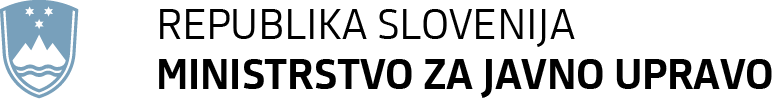        Tržaška cesta 21, 1000 Ljubljana	T: 01 478 83 30	F: 01 478 83 31	E: gp.mju@gov.si	www.mju.gov.siPRILOGA 3 (jedro gradiva): PREDLOG							EVA 2022-3130-0056Na podlagi prvega odstavka 40. člena Zakona o sistemu plač v javnem sektorju (Uradni list RS, št. 108/09 – uradno prečiščeno besedilo, 13/10, 59/10, 85/10, 107/10, 35/11 – ORZSPJS49a, 27/12 – odl. US, 40/12 – ZUJF, 46/13, 25/14 – ZFU, 50/14, 95/14 – ZUPPJS15, 82/15, 23/17 – ZDOdv, 67/17, 84/18, 204/21 in 139/22) Vlada Republike Slovenije izdajaU R E D B Oo spremembah Uredbe o enotni metodologiji in obrazcih za obračun in izplačilo plač v javnem sektorju členV Uredbi o enotni metodologiji in obrazcih za obračun in izplačilo plač v javnem sektorju (Uradni list RS, št. 14/09, 23/09, 48/09, 113/09, 25/10, 67/10, 105/10, 45/12, 24/13, 51/13, 12/14, 24/14, 52/14, 59/14, 24/15, 3/16, 70/16, 14/17, 68/17, 6/19, 51/19, 59/19, 78/19, 157/20, 191/20, 13/21, 101/21, 122/21, 145/21, 194/21, 15/22, 99/22 in 117/22) se v 3. členu v drugem odstavku v preglednici vrstice s šiframi C040, od C060 do C064, od C071 do C078, C081, C083, C085, C086, C088, J200, J205, L011 in L012 spremenijo tako, da se glasijo:» «.2. členV 5. členu se v preglednici vrstica J200 spremeni tako, da se glasi:»«.KONČNI DOLOČBI3. člen      (uporaba)(1) Spremenjene šifre C040, od C060 do C064, od C071 do C078, C081 in C083 iz spremenjenega 3. člena uredbe se začnejo uporabljati pri plači za oktober 2022.(2) Spremenjeni šifri C085 in C086 iz spremenjenega 3. člena uredbe se začneta uporabljati 8. novembra 2022.(3) Spremenjene šifre J200, J205, L011 in L012 iz spremenjenega 3. člena uredbe in spremenjena šifra J200 iz spremenjenega 5. člena uredbe se začnejo uporabljati 1. decembra 2022.(4) Spremenjena šifra C088 iz spremenjenega 3. člena uredbe se začne uporabljati 1. januarja 2023. 4. člen   (začetek veljavnosti)Ta uredba začne veljati naslednji dan po objavi v Uradnem listu Republike Slovenije. Vlada Republike Slovenije   						dr. Robert Golob                                                                             predsednikŠt. 007-1020/2022/7Ljubljana, dne 17. novembra 2022EVA 2022-3130-0056OBRAZLOŽITEVUVOD Pravna podlaga (besedilo, vsebina zakonske določbe, ki je podlaga za izdajo predpisa):40. člen Zakona o sistemu plač v javnem sektorju (Uradni list RS, št. 108/09 – uradno prečiščeno besedilo, 13/10, 59/10, 85/10, 107/10, 35/11 – ORZSPJS49a, 27/12 – odl. US, 40/12 – ZUJF, 46/13, 25/14 – ZFU, 50/14, 95/14 – ZUPPJS15, 82/15, 23/17 – ZDOdv, 67/17, 84/18, 204/21 in 139/22).Rok za izdajo uredbe, določen z zakonom:				/Splošna obrazložitev predloga uredbe, če je potrebna:				/Predstavitev presoje posledic za posamezna področja, če te niso mogle biti celovito predstavljene v predlogu zakona:				/II. VSEBINSKA OBRAZLOŽITEV UREDBEObrazložitev k posameznim členom:K 1. členuDodatki, ki so določeni v nominalnem znesku, se usklajujejo enako kot osnovne plače. Ker se je vrednost plačnih razredov plačne lestvice povišala za 4,5%, so se za isti odstotek z Aneksom št. 13 h Kolektivni pogodbi za javni sektor (Uradni list RS, št. 136/22) povišali tudi dodatek za specializacijo, znanstveni magisterij in doktorat ter dodatki za manj ugodne delovne pogoje.Enako so se s spremembo Uredbe o plačah in drugih prejemkih javnih uslužbencev za delo v tujini in Uredbe o plačah in drugih prejemkih pripadnikov Slovenske vojske pri izvajanju obveznosti, prevzetih v mednarodnih organizacijah oziroma z mednarodnimi pogodbami (Uradni list RS, št. 138/22) za 4,5% zvišali tudi dodatki, ki so določeni v nominalnem znesku za javne uslužbence, ki so napoteni na delo v tujino.Zaradi navedenih sprememb se tudi v Uredbi o enotni metodologiji in obrazcih za obračun in izplačilo plač v javnem sektorju usklajujejo višine dodatkov, ki so določene v šifrah izplačila C040, od C060 do C064, od C071 do C078 in v šifrah C081 in C083.Zakon o nujnih ukrepih za zajezitev širjenja in blaženja posledic nalezljive bolezni COVID-19 na področju zdravstva (Uradni list RS, št. 141/22 - ZNUNBZ) v 33. členu ponovno določa ukrep začasne razporeditve zaradi nujnih delovnih potreb. V prvem odstavku 33. člena je določeno, da lahko izvajalec socialno varstvene storitve institucionalno varstvo ali izvajalec zdravstvene dejavnosti na podlagi pisnega sklepa delavca začasno razporedi k drugemu izvajalcu socialno varstvene storitve institucionalno varstvo ali izvajalcu zdravstvene dejavnosti v primerih povečanega obsega dela zaradi zagotavljanja ukrepov preprečevanja širjenja in omejevanja okužbe COVID-19. Kadar gre za delavca iz drugega odstavka 146. člena ZDR-1, se začasna razporeditev lahko izvede le na podlagi njegovega predhodnega pisnega soglasja. Skladno s petim odstavkom je delavec upravičen do dodatka zaradi začasne razporeditve v višini 20 odstotkov urne postavke osnovne plače delavca. V devetem odstavku pa je določeno, da se ne glede na določbe zakonov in kolektivnih pogodb, ki urejajo osnovo za nadomestilo plače za čas odsotnosti z dela, dodatek iz petega odstavka tega člena ne všteva v osnovo za nadomestilo plače za čas odsotnosti z dela. Zaradi uveljavitve 33. člena ZNUNBZ se spreminja tudi  šifra izplačila C085. S 36. členom ZNUNBZ se ponovno uvaja izplačevanje dodatka za neposredno delo s pacienti oziroma uporabniki, obolelimi za COVID-19. V prvem odstavku 36. člena je določeno, da je zaposleni v mreži izvajalcev javne zdravstvene službe in mreži izvajalcev javne službe na področju socialnega varstva, ki izvajajo socialno varstveno storitev institucionalnega varstva, za izvajalce krizne namestitve in za izvajalce socialno varstvenih programov, ki izvajajo nastanitveni program iz 3. člena Pravilnika o sofinanciranju socialnovarstvenih programov (Uradni list RS, št. 70/16, 34/19, 40/21 in 17/22) (v nadaljnjem besedilu: izvajalec v javni mreži), ki neposredno dela s pacienti oziroma uporabniki, obolelimi za COVID-19 (v nadaljnjem besedilu: oboleli), upravičen do dodatka do največ 900 eur bruto mesečno za čas neposrednega dela z obolelimi (v nadaljnjem besedilu: dodatek COVID-19). Podrobnejša merila za določitev višine dodatka COVID-19 in določitev najvišje mesečne višine tega dodatka za zaposlenega, upoštevajoč področja dela in vrsto poklica zaposlenega, določi minister, pristojen za zdravje. Skladno z devetim odstavkom 36. člena se ne glede na določbe zakonov in kolektivnih pogodb, ki urejajo osnovo za nadomestilo plače za čas odsotnosti z dela, dodatek ne všteva v osnovo za nadomestilo plače za čas odsotnosti z dela. Zaradi te spremembe se spreminja tudi šifra izplačila C086.V 35. členu ZNUNBZ je določen dodatek za izbiro specializacije iz družinske medicine, ki pripada zdravniku, ki mu je na podlagi nacionalnega razpisa ali razpisa za izvajalca iz 18.a člena ZZdrS odobrena specializacija v letu 2023, in sicer v višini 1000 eurov bruto mesečno. Dodatek se zagotavlja iz proračuna Republike Slovenije in se ne všteva v osnovo za nadomestilo plače, izplačuje pa se celotno obdobje trajanja specializacije. V primeru podaljšanja specializacije se dodatek iz tega člena izplačuje največ za obdobje tega podaljšanja. Zaradi te spremembe se spreminja tudi šifra izplačila C088. Sprememba se bo začela uporabljati 1. januarja 2023. Prvi odstavek 24. člena Zakona o nujnih ukrepih na področju zdravstva (Uradni list RS, št. 112/21, 189/21, 206/21 – ZDUPŠOP in 132/22) pa določa dodatek za izbiro specializacije iz družinske medicine zdravnikom, ki jim je bila odobrena specializacija iz družinske medicine na podlagi nacionalnega razpisa ali na podlagi razpisa za izvajalca v letih 2021 in 2022, in sicer v višini 20 odstotkov urne postavke osnovne plače. Zakon o službi v Slovenski vojski (Uradni list RS, št. 68/07, 58/08 – ZSPJS-I in 121/21; v nadaljevanju: ZSSloV) v prvem odstavku 65. člena, določa, da če v ministrstvu ali drugem državnem organu ni prostih del na katere bi bil lahko razporejen vojak, ki pogodbe o zaposlitvi ne more podaljšati zaradi starosti, oziroma podčastnik ali častnik, ki je delal na ministrstvu najmanj 20 let, pa se po izteku pogodbe o zaposlitvi ne želi usposobiti za civilni poklic s šolanjem ali prekvalifikacijo oziroma dokvalifikacijo ali drugo vrsto usposabljanja, se lahko zaposli pri drugem delodajalcu. Vojaška oseba ima v tem primeru pravice do odpravnine. V tretjem odstavku istega člena ZSSloV navaja, da se vojaška oseba iz prvega odstavka tega člena z ministrstvom lahko dogovori, da poleg odpravnine prejme takoj po prekinitvi pogodbe o zaposlitvi še enkratni znesek sredstev, ki bi jih ministrstvo plačalo delodajalcu v petih letih kot povračilo prispevkov iz plače in na plačo, ki bi zaposlil vojaško osebo pod pogoji iz prvega odstavka tega člena za deset let. Pri odpravnini iz 65. člena ZSSloV gre za odpravnino iz šestega odstavka 93. člena ZObr. ZSSloV v 65. členu samo ponovi del določb iz ZObr zaradi lažjega razumevanja, ne uvaja pa nove odpravnine. Za izplačilo odpravnine po šestem odstavku 93. člena ZObr sta v Uredbi o enotni metodologij in obrazcih za obračun in izplačilo plač v javnem sektorju določeni šifri in vrsti izplačil J200 – Odpravnina po šestem odstavku 93. člena ZObr – obdavčena in J205 – Odpravnina po šestem odstavku 93. člena ZObr – neobdavčena, ki se dopolnjujeta s prvim odstavkom 65. člena ZSSloV z namenom preglednejšega obračunavanja odpravnine in razumevanja, da gre za isto odpravnino.Zakon o starševskem varstvu in družinskih prejemkih (Uradni list RS, š, 90/15, 75/17 – ZUPJS-G, 14/18, 81/19, 158/20 in 92/21; v nadaljevanju: ZSDP-1) v 14. členu med pravicami iz zavarovanja za starševsko varstvo določa tudi nadomestilo v času odmora za dojenje in pravico do plačila prispevkov za socialno varnost v času odmora za dojenje. V 49. členu ZSDP-1 je določeno, da materi, zaposleni za polni delovni čas pripada v času odmora za dojenje, na podlagi potrdila specialista pediatra, do 18. meseca starosti otroka, nadomestilo za eno uro dnevno, in sicer v višini sorazmernega dela osnove iz prvega, drugega ali tretjega odstavka 43. člena in 46. člena tega zakona. Šifra L012 se je uporabljala do uveljavitve novele ZSDP-1C za tiste primere, ko materi v času odmora za dojenje od devetega do 18. meseca starosti otroka ni pripadalo nadomestilo, temveč le plačilo prispevkov za socialno varnost. Ker navedena ureditev ne velja več, se v Uredbi šifra L012 črta, šifra L011 pa jasneje povzema veljavno ureditev glede določitve višine nadomestila.K 2. členuV 5. členu, ki določa prispevke in davke iz in od plače ter drugih dohodkov iz delovnega razmerja, se šifra J200 dopolni z navedbo prvega odstavka 65. člena ZSSloV. K 3. členuSpremembe šifer C040, od C060 do C064, od C071 do C078, C081 in C083 se začnejo uporabljati pri plači za oktober 2022, saj so se dodatki zvišali za 4,5 odstotkov pri oktobrski plači 2022 (Aneks št. 13 h KPJS, ki je bil objavljen v Uradnem listu RS, št. 136/22 in spremembi Uredbe o plačah in drugih prejemkih javnih uslužbencev za delo v tujini in Uredbe o plačah in drugih prejemkih pripadnikov Slovenske vojske pri izvajanju obveznosti, prevzetih v mednarodnih organizacijah oziroma z mednarodnimi pogodbami, ki sta bili objavljeni v Uradnem listu RS, št. 138/22). Spremembi šifer C085 in C086 se začneta uporabljati 8. novembra 2022 dalje, saj je ZNUNBZ začel veljati naslednji dan po objavi, torej 8. novembra 2022. Spremembe šifer J200, J205, L011 in L012 iz spremenjenega 3. člena in sprememba šifre J200 iz spremenjenega 5. člena se začnejo uporabljati 1. decembra 2022.Sprememba šifre C088 se začne uporabljati 1. januarja 2023, saj je v 35. členu ZNUNBZ določen dodatek za izbiro specializacije iz družinske medicine, ki pripada zdravniku, ki mu je odobrena specializacija v letu 2023.K 4. členu Skladno z uveljavitveno določbo začne ta uredba veljati naslednji dan po objavi v Uradnem listu Republike Slovenije.Številka: 007-1020/2022/7Številka: 007-1020/2022/7Številka: 007-1020/2022/7Številka: 007-1020/2022/7Številka: 007-1020/2022/7Številka: 007-1020/2022/7Številka: 007-1020/2022/7Ljubljana, dne 17. 11. 2022Ljubljana, dne 17. 11. 2022Ljubljana, dne 17. 11. 2022Ljubljana, dne 17. 11. 2022Ljubljana, dne 17. 11. 2022Ljubljana, dne 17. 11. 2022Ljubljana, dne 17. 11. 2022EVA: 2022-3130-0056EVA: 2022-3130-0056EVA: 2022-3130-0056EVA: 2022-3130-0056EVA: 2022-3130-0056EVA: 2022-3130-0056EVA: 2022-3130-0056GENERALNI SEKRETARIAT VLADE REPUBLIKE SLOVENIJEGp.gs@gov.siGENERALNI SEKRETARIAT VLADE REPUBLIKE SLOVENIJEGp.gs@gov.siGENERALNI SEKRETARIAT VLADE REPUBLIKE SLOVENIJEGp.gs@gov.siGENERALNI SEKRETARIAT VLADE REPUBLIKE SLOVENIJEGp.gs@gov.siGENERALNI SEKRETARIAT VLADE REPUBLIKE SLOVENIJEGp.gs@gov.siGENERALNI SEKRETARIAT VLADE REPUBLIKE SLOVENIJEGp.gs@gov.siGENERALNI SEKRETARIAT VLADE REPUBLIKE SLOVENIJEGp.gs@gov.siZADEVA: Predlog Uredbe o spremembah Uredbe o enotni metodologiji in obrazcih za obračun in izplačilo plač v javnem sektorju – predlog za obravnavoZADEVA: Predlog Uredbe o spremembah Uredbe o enotni metodologiji in obrazcih za obračun in izplačilo plač v javnem sektorju – predlog za obravnavoZADEVA: Predlog Uredbe o spremembah Uredbe o enotni metodologiji in obrazcih za obračun in izplačilo plač v javnem sektorju – predlog za obravnavoZADEVA: Predlog Uredbe o spremembah Uredbe o enotni metodologiji in obrazcih za obračun in izplačilo plač v javnem sektorju – predlog za obravnavoZADEVA: Predlog Uredbe o spremembah Uredbe o enotni metodologiji in obrazcih za obračun in izplačilo plač v javnem sektorju – predlog za obravnavoZADEVA: Predlog Uredbe o spremembah Uredbe o enotni metodologiji in obrazcih za obračun in izplačilo plač v javnem sektorju – predlog za obravnavoZADEVA: Predlog Uredbe o spremembah Uredbe o enotni metodologiji in obrazcih za obračun in izplačilo plač v javnem sektorju – predlog za obravnavoZADEVA: Predlog Uredbe o spremembah Uredbe o enotni metodologiji in obrazcih za obračun in izplačilo plač v javnem sektorju – predlog za obravnavoZADEVA: Predlog Uredbe o spremembah Uredbe o enotni metodologiji in obrazcih za obračun in izplačilo plač v javnem sektorju – predlog za obravnavoZADEVA: Predlog Uredbe o spremembah Uredbe o enotni metodologiji in obrazcih za obračun in izplačilo plač v javnem sektorju – predlog za obravnavoZADEVA: Predlog Uredbe o spremembah Uredbe o enotni metodologiji in obrazcih za obračun in izplačilo plač v javnem sektorju – predlog za obravnavoZADEVA: Predlog Uredbe o spremembah Uredbe o enotni metodologiji in obrazcih za obračun in izplačilo plač v javnem sektorju – predlog za obravnavo1. Predlog sklepov vlade:1. Predlog sklepov vlade:1. Predlog sklepov vlade:1. Predlog sklepov vlade:1. Predlog sklepov vlade:1. Predlog sklepov vlade:1. Predlog sklepov vlade:1. Predlog sklepov vlade:1. Predlog sklepov vlade:1. Predlog sklepov vlade:1. Predlog sklepov vlade:1. Predlog sklepov vlade:Na podlagi prvega odstavka 21. člena Zakona o Vladi Republike Slovenije (Uradni list RS, št. 24/05 – uradno prečiščeno besedilo, 109/08, 38/10 – ZUKN, 8/12, 21/13, 47/13 – ZDU-1G, 65/14 in 55/17) je Vlada Republike Slovenije na ... seji … pod točko … sprejela naslednjiS K L E PVlada Republike Slovenije je izdala Uredbo o spremembah Uredbe o enotni metodologiji in obrazcih za obračun in izplačilo plač v javnem sektorju ter jo objavi v Uradnem listu Republike Slovenije.Barbara Kolenko Helbl                                                                                        generalna sekretarkaPriloga: Predlog Uredbe o spremembah Uredbe o enotni metodologiji in obrazcih za obračun in izplačilo plač v javnem sektorjuSklep prejmejo:MinistrstvaVladne službe Na podlagi prvega odstavka 21. člena Zakona o Vladi Republike Slovenije (Uradni list RS, št. 24/05 – uradno prečiščeno besedilo, 109/08, 38/10 – ZUKN, 8/12, 21/13, 47/13 – ZDU-1G, 65/14 in 55/17) je Vlada Republike Slovenije na ... seji … pod točko … sprejela naslednjiS K L E PVlada Republike Slovenije je izdala Uredbo o spremembah Uredbe o enotni metodologiji in obrazcih za obračun in izplačilo plač v javnem sektorju ter jo objavi v Uradnem listu Republike Slovenije.Barbara Kolenko Helbl                                                                                        generalna sekretarkaPriloga: Predlog Uredbe o spremembah Uredbe o enotni metodologiji in obrazcih za obračun in izplačilo plač v javnem sektorjuSklep prejmejo:MinistrstvaVladne službe Na podlagi prvega odstavka 21. člena Zakona o Vladi Republike Slovenije (Uradni list RS, št. 24/05 – uradno prečiščeno besedilo, 109/08, 38/10 – ZUKN, 8/12, 21/13, 47/13 – ZDU-1G, 65/14 in 55/17) je Vlada Republike Slovenije na ... seji … pod točko … sprejela naslednjiS K L E PVlada Republike Slovenije je izdala Uredbo o spremembah Uredbe o enotni metodologiji in obrazcih za obračun in izplačilo plač v javnem sektorju ter jo objavi v Uradnem listu Republike Slovenije.Barbara Kolenko Helbl                                                                                        generalna sekretarkaPriloga: Predlog Uredbe o spremembah Uredbe o enotni metodologiji in obrazcih za obračun in izplačilo plač v javnem sektorjuSklep prejmejo:MinistrstvaVladne službe Na podlagi prvega odstavka 21. člena Zakona o Vladi Republike Slovenije (Uradni list RS, št. 24/05 – uradno prečiščeno besedilo, 109/08, 38/10 – ZUKN, 8/12, 21/13, 47/13 – ZDU-1G, 65/14 in 55/17) je Vlada Republike Slovenije na ... seji … pod točko … sprejela naslednjiS K L E PVlada Republike Slovenije je izdala Uredbo o spremembah Uredbe o enotni metodologiji in obrazcih za obračun in izplačilo plač v javnem sektorju ter jo objavi v Uradnem listu Republike Slovenije.Barbara Kolenko Helbl                                                                                        generalna sekretarkaPriloga: Predlog Uredbe o spremembah Uredbe o enotni metodologiji in obrazcih za obračun in izplačilo plač v javnem sektorjuSklep prejmejo:MinistrstvaVladne službe Na podlagi prvega odstavka 21. člena Zakona o Vladi Republike Slovenije (Uradni list RS, št. 24/05 – uradno prečiščeno besedilo, 109/08, 38/10 – ZUKN, 8/12, 21/13, 47/13 – ZDU-1G, 65/14 in 55/17) je Vlada Republike Slovenije na ... seji … pod točko … sprejela naslednjiS K L E PVlada Republike Slovenije je izdala Uredbo o spremembah Uredbe o enotni metodologiji in obrazcih za obračun in izplačilo plač v javnem sektorju ter jo objavi v Uradnem listu Republike Slovenije.Barbara Kolenko Helbl                                                                                        generalna sekretarkaPriloga: Predlog Uredbe o spremembah Uredbe o enotni metodologiji in obrazcih za obračun in izplačilo plač v javnem sektorjuSklep prejmejo:MinistrstvaVladne službe Na podlagi prvega odstavka 21. člena Zakona o Vladi Republike Slovenije (Uradni list RS, št. 24/05 – uradno prečiščeno besedilo, 109/08, 38/10 – ZUKN, 8/12, 21/13, 47/13 – ZDU-1G, 65/14 in 55/17) je Vlada Republike Slovenije na ... seji … pod točko … sprejela naslednjiS K L E PVlada Republike Slovenije je izdala Uredbo o spremembah Uredbe o enotni metodologiji in obrazcih za obračun in izplačilo plač v javnem sektorju ter jo objavi v Uradnem listu Republike Slovenije.Barbara Kolenko Helbl                                                                                        generalna sekretarkaPriloga: Predlog Uredbe o spremembah Uredbe o enotni metodologiji in obrazcih za obračun in izplačilo plač v javnem sektorjuSklep prejmejo:MinistrstvaVladne službe Na podlagi prvega odstavka 21. člena Zakona o Vladi Republike Slovenije (Uradni list RS, št. 24/05 – uradno prečiščeno besedilo, 109/08, 38/10 – ZUKN, 8/12, 21/13, 47/13 – ZDU-1G, 65/14 in 55/17) je Vlada Republike Slovenije na ... seji … pod točko … sprejela naslednjiS K L E PVlada Republike Slovenije je izdala Uredbo o spremembah Uredbe o enotni metodologiji in obrazcih za obračun in izplačilo plač v javnem sektorju ter jo objavi v Uradnem listu Republike Slovenije.Barbara Kolenko Helbl                                                                                        generalna sekretarkaPriloga: Predlog Uredbe o spremembah Uredbe o enotni metodologiji in obrazcih za obračun in izplačilo plač v javnem sektorjuSklep prejmejo:MinistrstvaVladne službe Na podlagi prvega odstavka 21. člena Zakona o Vladi Republike Slovenije (Uradni list RS, št. 24/05 – uradno prečiščeno besedilo, 109/08, 38/10 – ZUKN, 8/12, 21/13, 47/13 – ZDU-1G, 65/14 in 55/17) je Vlada Republike Slovenije na ... seji … pod točko … sprejela naslednjiS K L E PVlada Republike Slovenije je izdala Uredbo o spremembah Uredbe o enotni metodologiji in obrazcih za obračun in izplačilo plač v javnem sektorju ter jo objavi v Uradnem listu Republike Slovenije.Barbara Kolenko Helbl                                                                                        generalna sekretarkaPriloga: Predlog Uredbe o spremembah Uredbe o enotni metodologiji in obrazcih za obračun in izplačilo plač v javnem sektorjuSklep prejmejo:MinistrstvaVladne službe Na podlagi prvega odstavka 21. člena Zakona o Vladi Republike Slovenije (Uradni list RS, št. 24/05 – uradno prečiščeno besedilo, 109/08, 38/10 – ZUKN, 8/12, 21/13, 47/13 – ZDU-1G, 65/14 in 55/17) je Vlada Republike Slovenije na ... seji … pod točko … sprejela naslednjiS K L E PVlada Republike Slovenije je izdala Uredbo o spremembah Uredbe o enotni metodologiji in obrazcih za obračun in izplačilo plač v javnem sektorju ter jo objavi v Uradnem listu Republike Slovenije.Barbara Kolenko Helbl                                                                                        generalna sekretarkaPriloga: Predlog Uredbe o spremembah Uredbe o enotni metodologiji in obrazcih za obračun in izplačilo plač v javnem sektorjuSklep prejmejo:MinistrstvaVladne službe Na podlagi prvega odstavka 21. člena Zakona o Vladi Republike Slovenije (Uradni list RS, št. 24/05 – uradno prečiščeno besedilo, 109/08, 38/10 – ZUKN, 8/12, 21/13, 47/13 – ZDU-1G, 65/14 in 55/17) je Vlada Republike Slovenije na ... seji … pod točko … sprejela naslednjiS K L E PVlada Republike Slovenije je izdala Uredbo o spremembah Uredbe o enotni metodologiji in obrazcih za obračun in izplačilo plač v javnem sektorju ter jo objavi v Uradnem listu Republike Slovenije.Barbara Kolenko Helbl                                                                                        generalna sekretarkaPriloga: Predlog Uredbe o spremembah Uredbe o enotni metodologiji in obrazcih za obračun in izplačilo plač v javnem sektorjuSklep prejmejo:MinistrstvaVladne službe Na podlagi prvega odstavka 21. člena Zakona o Vladi Republike Slovenije (Uradni list RS, št. 24/05 – uradno prečiščeno besedilo, 109/08, 38/10 – ZUKN, 8/12, 21/13, 47/13 – ZDU-1G, 65/14 in 55/17) je Vlada Republike Slovenije na ... seji … pod točko … sprejela naslednjiS K L E PVlada Republike Slovenije je izdala Uredbo o spremembah Uredbe o enotni metodologiji in obrazcih za obračun in izplačilo plač v javnem sektorju ter jo objavi v Uradnem listu Republike Slovenije.Barbara Kolenko Helbl                                                                                        generalna sekretarkaPriloga: Predlog Uredbe o spremembah Uredbe o enotni metodologiji in obrazcih za obračun in izplačilo plač v javnem sektorjuSklep prejmejo:MinistrstvaVladne službe Na podlagi prvega odstavka 21. člena Zakona o Vladi Republike Slovenije (Uradni list RS, št. 24/05 – uradno prečiščeno besedilo, 109/08, 38/10 – ZUKN, 8/12, 21/13, 47/13 – ZDU-1G, 65/14 in 55/17) je Vlada Republike Slovenije na ... seji … pod točko … sprejela naslednjiS K L E PVlada Republike Slovenije je izdala Uredbo o spremembah Uredbe o enotni metodologiji in obrazcih za obračun in izplačilo plač v javnem sektorju ter jo objavi v Uradnem listu Republike Slovenije.Barbara Kolenko Helbl                                                                                        generalna sekretarkaPriloga: Predlog Uredbe o spremembah Uredbe o enotni metodologiji in obrazcih za obračun in izplačilo plač v javnem sektorjuSklep prejmejo:MinistrstvaVladne službe 2. Predlog za obravnavo predloga zakona po nujnem ali skrajšanem postopku v državnem zboru z obrazložitvijo razlogov:2. Predlog za obravnavo predloga zakona po nujnem ali skrajšanem postopku v državnem zboru z obrazložitvijo razlogov:2. Predlog za obravnavo predloga zakona po nujnem ali skrajšanem postopku v državnem zboru z obrazložitvijo razlogov:2. Predlog za obravnavo predloga zakona po nujnem ali skrajšanem postopku v državnem zboru z obrazložitvijo razlogov:2. Predlog za obravnavo predloga zakona po nujnem ali skrajšanem postopku v državnem zboru z obrazložitvijo razlogov:2. Predlog za obravnavo predloga zakona po nujnem ali skrajšanem postopku v državnem zboru z obrazložitvijo razlogov:2. Predlog za obravnavo predloga zakona po nujnem ali skrajšanem postopku v državnem zboru z obrazložitvijo razlogov:2. Predlog za obravnavo predloga zakona po nujnem ali skrajšanem postopku v državnem zboru z obrazložitvijo razlogov:2. Predlog za obravnavo predloga zakona po nujnem ali skrajšanem postopku v državnem zboru z obrazložitvijo razlogov:2. Predlog za obravnavo predloga zakona po nujnem ali skrajšanem postopku v državnem zboru z obrazložitvijo razlogov:2. Predlog za obravnavo predloga zakona po nujnem ali skrajšanem postopku v državnem zboru z obrazložitvijo razlogov:2. Predlog za obravnavo predloga zakona po nujnem ali skrajšanem postopku v državnem zboru z obrazložitvijo razlogov:////////////3.a Osebe, odgovorne za strokovno pripravo in usklajenost gradiva:3.a Osebe, odgovorne za strokovno pripravo in usklajenost gradiva:3.a Osebe, odgovorne za strokovno pripravo in usklajenost gradiva:3.a Osebe, odgovorne za strokovno pripravo in usklajenost gradiva:3.a Osebe, odgovorne za strokovno pripravo in usklajenost gradiva:3.a Osebe, odgovorne za strokovno pripravo in usklajenost gradiva:3.a Osebe, odgovorne za strokovno pripravo in usklajenost gradiva:3.a Osebe, odgovorne za strokovno pripravo in usklajenost gradiva:3.a Osebe, odgovorne za strokovno pripravo in usklajenost gradiva:3.a Osebe, odgovorne za strokovno pripravo in usklajenost gradiva:3.a Osebe, odgovorne za strokovno pripravo in usklajenost gradiva:3.a Osebe, odgovorne za strokovno pripravo in usklajenost gradiva:Sanja Ajanović Hovnik, ministricaUrban Kodrič, državni sekretar, Ministrstvo za javno upravoPeter Pogačar, generalni direktor Direktorata za javni sektormag. Branko Vidič, vodja Sektorja za plače v javnem sektorjuSanja Ajanović Hovnik, ministricaUrban Kodrič, državni sekretar, Ministrstvo za javno upravoPeter Pogačar, generalni direktor Direktorata za javni sektormag. Branko Vidič, vodja Sektorja za plače v javnem sektorjuSanja Ajanović Hovnik, ministricaUrban Kodrič, državni sekretar, Ministrstvo za javno upravoPeter Pogačar, generalni direktor Direktorata za javni sektormag. Branko Vidič, vodja Sektorja za plače v javnem sektorjuSanja Ajanović Hovnik, ministricaUrban Kodrič, državni sekretar, Ministrstvo za javno upravoPeter Pogačar, generalni direktor Direktorata za javni sektormag. Branko Vidič, vodja Sektorja za plače v javnem sektorjuSanja Ajanović Hovnik, ministricaUrban Kodrič, državni sekretar, Ministrstvo za javno upravoPeter Pogačar, generalni direktor Direktorata za javni sektormag. Branko Vidič, vodja Sektorja za plače v javnem sektorjuSanja Ajanović Hovnik, ministricaUrban Kodrič, državni sekretar, Ministrstvo za javno upravoPeter Pogačar, generalni direktor Direktorata za javni sektormag. Branko Vidič, vodja Sektorja za plače v javnem sektorjuSanja Ajanović Hovnik, ministricaUrban Kodrič, državni sekretar, Ministrstvo za javno upravoPeter Pogačar, generalni direktor Direktorata za javni sektormag. Branko Vidič, vodja Sektorja za plače v javnem sektorjuSanja Ajanović Hovnik, ministricaUrban Kodrič, državni sekretar, Ministrstvo za javno upravoPeter Pogačar, generalni direktor Direktorata za javni sektormag. Branko Vidič, vodja Sektorja za plače v javnem sektorjuSanja Ajanović Hovnik, ministricaUrban Kodrič, državni sekretar, Ministrstvo za javno upravoPeter Pogačar, generalni direktor Direktorata za javni sektormag. Branko Vidič, vodja Sektorja za plače v javnem sektorjuSanja Ajanović Hovnik, ministricaUrban Kodrič, državni sekretar, Ministrstvo za javno upravoPeter Pogačar, generalni direktor Direktorata za javni sektormag. Branko Vidič, vodja Sektorja za plače v javnem sektorjuSanja Ajanović Hovnik, ministricaUrban Kodrič, državni sekretar, Ministrstvo za javno upravoPeter Pogačar, generalni direktor Direktorata za javni sektormag. Branko Vidič, vodja Sektorja za plače v javnem sektorjuSanja Ajanović Hovnik, ministricaUrban Kodrič, državni sekretar, Ministrstvo za javno upravoPeter Pogačar, generalni direktor Direktorata za javni sektormag. Branko Vidič, vodja Sektorja za plače v javnem sektorju3.b Zunanji strokovnjaki, ki so sodelovali pri pripravi dela ali celotnega gradiva:3.b Zunanji strokovnjaki, ki so sodelovali pri pripravi dela ali celotnega gradiva:3.b Zunanji strokovnjaki, ki so sodelovali pri pripravi dela ali celotnega gradiva:3.b Zunanji strokovnjaki, ki so sodelovali pri pripravi dela ali celotnega gradiva:3.b Zunanji strokovnjaki, ki so sodelovali pri pripravi dela ali celotnega gradiva:3.b Zunanji strokovnjaki, ki so sodelovali pri pripravi dela ali celotnega gradiva:3.b Zunanji strokovnjaki, ki so sodelovali pri pripravi dela ali celotnega gradiva:3.b Zunanji strokovnjaki, ki so sodelovali pri pripravi dela ali celotnega gradiva:3.b Zunanji strokovnjaki, ki so sodelovali pri pripravi dela ali celotnega gradiva:3.b Zunanji strokovnjaki, ki so sodelovali pri pripravi dela ali celotnega gradiva:3.b Zunanji strokovnjaki, ki so sodelovali pri pripravi dela ali celotnega gradiva:3.b Zunanji strokovnjaki, ki so sodelovali pri pripravi dela ali celotnega gradiva:Pri pripravi gradiva niso sodelovali zunanji strokovnjaki.Pri pripravi gradiva niso sodelovali zunanji strokovnjaki.Pri pripravi gradiva niso sodelovali zunanji strokovnjaki.Pri pripravi gradiva niso sodelovali zunanji strokovnjaki.Pri pripravi gradiva niso sodelovali zunanji strokovnjaki.Pri pripravi gradiva niso sodelovali zunanji strokovnjaki.Pri pripravi gradiva niso sodelovali zunanji strokovnjaki.Pri pripravi gradiva niso sodelovali zunanji strokovnjaki.Pri pripravi gradiva niso sodelovali zunanji strokovnjaki.Pri pripravi gradiva niso sodelovali zunanji strokovnjaki.Pri pripravi gradiva niso sodelovali zunanji strokovnjaki.Pri pripravi gradiva niso sodelovali zunanji strokovnjaki.4. Predstavniki vlade, ki bodo sodelovali pri delu državnega zbora:4. Predstavniki vlade, ki bodo sodelovali pri delu državnega zbora:4. Predstavniki vlade, ki bodo sodelovali pri delu državnega zbora:4. Predstavniki vlade, ki bodo sodelovali pri delu državnega zbora:4. Predstavniki vlade, ki bodo sodelovali pri delu državnega zbora:4. Predstavniki vlade, ki bodo sodelovali pri delu državnega zbora:4. Predstavniki vlade, ki bodo sodelovali pri delu državnega zbora:4. Predstavniki vlade, ki bodo sodelovali pri delu državnega zbora:4. Predstavniki vlade, ki bodo sodelovali pri delu državnega zbora:4. Predstavniki vlade, ki bodo sodelovali pri delu državnega zbora:4. Predstavniki vlade, ki bodo sodelovali pri delu državnega zbora:4. Predstavniki vlade, ki bodo sodelovali pri delu državnega zbora:////////////5. Kratek povzetek gradiva:5. Kratek povzetek gradiva:5. Kratek povzetek gradiva:5. Kratek povzetek gradiva:5. Kratek povzetek gradiva:5. Kratek povzetek gradiva:5. Kratek povzetek gradiva:5. Kratek povzetek gradiva:5. Kratek povzetek gradiva:5. Kratek povzetek gradiva:5. Kratek povzetek gradiva:5. Kratek povzetek gradiva:V Uredbi o enotni metodologiji in obrazcih za obračun in izplačilo plač v javnem sektorju (Uradni list RS, št. 14/09, 23/09, 48/09, 113/09, 25/10, 67/10, 105/10, 45/12, 24/13, 51/13, 12/14, 24/14, 52/14, 59/14, 24/15, 3/16, 70/16, 14/17, 68/17, 6/19, 51/19, 59/19, 78/19, 157/20, 191/20, 13/21, 101/21, 122/21, 145/21, 194/21, 15/22, 99/22 in 117/22; v nadaljevanju: Uredba) se spreminja višina dodatkov za manj ugodne delovne pogoje, za specializacijo, znanstveni magisterij in doktorat ter višina dodatkov, ki so določeni v nominalnem znesku za javne uslužbence oz. pripadnike Slovenske vojske, ki so napoteni na delo v tujino. Ti dodatki so določeni v nominalnem znesku in se usklajujejo enako kot osnovne plače. Glede na to, da se je vrednost plačnih razredov plačne lestvice povišala za 4,5%, so se za isti odstotek povišali tudi ti dodatki, zato se višina dodatkov ustrezno spreminja tudi v Uredbi.Zakon o nujnih ukrepih za zajezitev širjenja in blaženja posledic nalezljive bolezni COVID-19 na področju zdravstva (Uradni list RS, št. 141/22 - ZNUNBZ) je uvedel ponovno izplačevanje oz. spremembe pri dodatku zaradi začasne razporeditve, dodatku za neposredno delo s pacienti oziroma uporabniki, obolelimi za COVID-19 ter dodatku za izbiro specializacije iz družinske medicine, zato se Uredba usklajuje z zakonom tudi v tem delu. Uredba vsebuje še dve spremembi pri izplačilu odpravnine po prvem odstavku 65. člena Zakona o službi v Slovenski vojski in pri izplačilu nadomestila za čas odmora za dojenje, kjer gre zgolj za jasnejšo opredelitev oziroma za uskladitev z obstoječo zakonodajo.V Uredbi o enotni metodologiji in obrazcih za obračun in izplačilo plač v javnem sektorju (Uradni list RS, št. 14/09, 23/09, 48/09, 113/09, 25/10, 67/10, 105/10, 45/12, 24/13, 51/13, 12/14, 24/14, 52/14, 59/14, 24/15, 3/16, 70/16, 14/17, 68/17, 6/19, 51/19, 59/19, 78/19, 157/20, 191/20, 13/21, 101/21, 122/21, 145/21, 194/21, 15/22, 99/22 in 117/22; v nadaljevanju: Uredba) se spreminja višina dodatkov za manj ugodne delovne pogoje, za specializacijo, znanstveni magisterij in doktorat ter višina dodatkov, ki so določeni v nominalnem znesku za javne uslužbence oz. pripadnike Slovenske vojske, ki so napoteni na delo v tujino. Ti dodatki so določeni v nominalnem znesku in se usklajujejo enako kot osnovne plače. Glede na to, da se je vrednost plačnih razredov plačne lestvice povišala za 4,5%, so se za isti odstotek povišali tudi ti dodatki, zato se višina dodatkov ustrezno spreminja tudi v Uredbi.Zakon o nujnih ukrepih za zajezitev širjenja in blaženja posledic nalezljive bolezni COVID-19 na področju zdravstva (Uradni list RS, št. 141/22 - ZNUNBZ) je uvedel ponovno izplačevanje oz. spremembe pri dodatku zaradi začasne razporeditve, dodatku za neposredno delo s pacienti oziroma uporabniki, obolelimi za COVID-19 ter dodatku za izbiro specializacije iz družinske medicine, zato se Uredba usklajuje z zakonom tudi v tem delu. Uredba vsebuje še dve spremembi pri izplačilu odpravnine po prvem odstavku 65. člena Zakona o službi v Slovenski vojski in pri izplačilu nadomestila za čas odmora za dojenje, kjer gre zgolj za jasnejšo opredelitev oziroma za uskladitev z obstoječo zakonodajo.V Uredbi o enotni metodologiji in obrazcih za obračun in izplačilo plač v javnem sektorju (Uradni list RS, št. 14/09, 23/09, 48/09, 113/09, 25/10, 67/10, 105/10, 45/12, 24/13, 51/13, 12/14, 24/14, 52/14, 59/14, 24/15, 3/16, 70/16, 14/17, 68/17, 6/19, 51/19, 59/19, 78/19, 157/20, 191/20, 13/21, 101/21, 122/21, 145/21, 194/21, 15/22, 99/22 in 117/22; v nadaljevanju: Uredba) se spreminja višina dodatkov za manj ugodne delovne pogoje, za specializacijo, znanstveni magisterij in doktorat ter višina dodatkov, ki so določeni v nominalnem znesku za javne uslužbence oz. pripadnike Slovenske vojske, ki so napoteni na delo v tujino. Ti dodatki so določeni v nominalnem znesku in se usklajujejo enako kot osnovne plače. Glede na to, da se je vrednost plačnih razredov plačne lestvice povišala za 4,5%, so se za isti odstotek povišali tudi ti dodatki, zato se višina dodatkov ustrezno spreminja tudi v Uredbi.Zakon o nujnih ukrepih za zajezitev širjenja in blaženja posledic nalezljive bolezni COVID-19 na področju zdravstva (Uradni list RS, št. 141/22 - ZNUNBZ) je uvedel ponovno izplačevanje oz. spremembe pri dodatku zaradi začasne razporeditve, dodatku za neposredno delo s pacienti oziroma uporabniki, obolelimi za COVID-19 ter dodatku za izbiro specializacije iz družinske medicine, zato se Uredba usklajuje z zakonom tudi v tem delu. Uredba vsebuje še dve spremembi pri izplačilu odpravnine po prvem odstavku 65. člena Zakona o službi v Slovenski vojski in pri izplačilu nadomestila za čas odmora za dojenje, kjer gre zgolj za jasnejšo opredelitev oziroma za uskladitev z obstoječo zakonodajo.V Uredbi o enotni metodologiji in obrazcih za obračun in izplačilo plač v javnem sektorju (Uradni list RS, št. 14/09, 23/09, 48/09, 113/09, 25/10, 67/10, 105/10, 45/12, 24/13, 51/13, 12/14, 24/14, 52/14, 59/14, 24/15, 3/16, 70/16, 14/17, 68/17, 6/19, 51/19, 59/19, 78/19, 157/20, 191/20, 13/21, 101/21, 122/21, 145/21, 194/21, 15/22, 99/22 in 117/22; v nadaljevanju: Uredba) se spreminja višina dodatkov za manj ugodne delovne pogoje, za specializacijo, znanstveni magisterij in doktorat ter višina dodatkov, ki so določeni v nominalnem znesku za javne uslužbence oz. pripadnike Slovenske vojske, ki so napoteni na delo v tujino. Ti dodatki so določeni v nominalnem znesku in se usklajujejo enako kot osnovne plače. Glede na to, da se je vrednost plačnih razredov plačne lestvice povišala za 4,5%, so se za isti odstotek povišali tudi ti dodatki, zato se višina dodatkov ustrezno spreminja tudi v Uredbi.Zakon o nujnih ukrepih za zajezitev širjenja in blaženja posledic nalezljive bolezni COVID-19 na področju zdravstva (Uradni list RS, št. 141/22 - ZNUNBZ) je uvedel ponovno izplačevanje oz. spremembe pri dodatku zaradi začasne razporeditve, dodatku za neposredno delo s pacienti oziroma uporabniki, obolelimi za COVID-19 ter dodatku za izbiro specializacije iz družinske medicine, zato se Uredba usklajuje z zakonom tudi v tem delu. Uredba vsebuje še dve spremembi pri izplačilu odpravnine po prvem odstavku 65. člena Zakona o službi v Slovenski vojski in pri izplačilu nadomestila za čas odmora za dojenje, kjer gre zgolj za jasnejšo opredelitev oziroma za uskladitev z obstoječo zakonodajo.V Uredbi o enotni metodologiji in obrazcih za obračun in izplačilo plač v javnem sektorju (Uradni list RS, št. 14/09, 23/09, 48/09, 113/09, 25/10, 67/10, 105/10, 45/12, 24/13, 51/13, 12/14, 24/14, 52/14, 59/14, 24/15, 3/16, 70/16, 14/17, 68/17, 6/19, 51/19, 59/19, 78/19, 157/20, 191/20, 13/21, 101/21, 122/21, 145/21, 194/21, 15/22, 99/22 in 117/22; v nadaljevanju: Uredba) se spreminja višina dodatkov za manj ugodne delovne pogoje, za specializacijo, znanstveni magisterij in doktorat ter višina dodatkov, ki so določeni v nominalnem znesku za javne uslužbence oz. pripadnike Slovenske vojske, ki so napoteni na delo v tujino. Ti dodatki so določeni v nominalnem znesku in se usklajujejo enako kot osnovne plače. Glede na to, da se je vrednost plačnih razredov plačne lestvice povišala za 4,5%, so se za isti odstotek povišali tudi ti dodatki, zato se višina dodatkov ustrezno spreminja tudi v Uredbi.Zakon o nujnih ukrepih za zajezitev širjenja in blaženja posledic nalezljive bolezni COVID-19 na področju zdravstva (Uradni list RS, št. 141/22 - ZNUNBZ) je uvedel ponovno izplačevanje oz. spremembe pri dodatku zaradi začasne razporeditve, dodatku za neposredno delo s pacienti oziroma uporabniki, obolelimi za COVID-19 ter dodatku za izbiro specializacije iz družinske medicine, zato se Uredba usklajuje z zakonom tudi v tem delu. Uredba vsebuje še dve spremembi pri izplačilu odpravnine po prvem odstavku 65. člena Zakona o službi v Slovenski vojski in pri izplačilu nadomestila za čas odmora za dojenje, kjer gre zgolj za jasnejšo opredelitev oziroma za uskladitev z obstoječo zakonodajo.V Uredbi o enotni metodologiji in obrazcih za obračun in izplačilo plač v javnem sektorju (Uradni list RS, št. 14/09, 23/09, 48/09, 113/09, 25/10, 67/10, 105/10, 45/12, 24/13, 51/13, 12/14, 24/14, 52/14, 59/14, 24/15, 3/16, 70/16, 14/17, 68/17, 6/19, 51/19, 59/19, 78/19, 157/20, 191/20, 13/21, 101/21, 122/21, 145/21, 194/21, 15/22, 99/22 in 117/22; v nadaljevanju: Uredba) se spreminja višina dodatkov za manj ugodne delovne pogoje, za specializacijo, znanstveni magisterij in doktorat ter višina dodatkov, ki so določeni v nominalnem znesku za javne uslužbence oz. pripadnike Slovenske vojske, ki so napoteni na delo v tujino. Ti dodatki so določeni v nominalnem znesku in se usklajujejo enako kot osnovne plače. Glede na to, da se je vrednost plačnih razredov plačne lestvice povišala za 4,5%, so se za isti odstotek povišali tudi ti dodatki, zato se višina dodatkov ustrezno spreminja tudi v Uredbi.Zakon o nujnih ukrepih za zajezitev širjenja in blaženja posledic nalezljive bolezni COVID-19 na področju zdravstva (Uradni list RS, št. 141/22 - ZNUNBZ) je uvedel ponovno izplačevanje oz. spremembe pri dodatku zaradi začasne razporeditve, dodatku za neposredno delo s pacienti oziroma uporabniki, obolelimi za COVID-19 ter dodatku za izbiro specializacije iz družinske medicine, zato se Uredba usklajuje z zakonom tudi v tem delu. Uredba vsebuje še dve spremembi pri izplačilu odpravnine po prvem odstavku 65. člena Zakona o službi v Slovenski vojski in pri izplačilu nadomestila za čas odmora za dojenje, kjer gre zgolj za jasnejšo opredelitev oziroma za uskladitev z obstoječo zakonodajo.V Uredbi o enotni metodologiji in obrazcih za obračun in izplačilo plač v javnem sektorju (Uradni list RS, št. 14/09, 23/09, 48/09, 113/09, 25/10, 67/10, 105/10, 45/12, 24/13, 51/13, 12/14, 24/14, 52/14, 59/14, 24/15, 3/16, 70/16, 14/17, 68/17, 6/19, 51/19, 59/19, 78/19, 157/20, 191/20, 13/21, 101/21, 122/21, 145/21, 194/21, 15/22, 99/22 in 117/22; v nadaljevanju: Uredba) se spreminja višina dodatkov za manj ugodne delovne pogoje, za specializacijo, znanstveni magisterij in doktorat ter višina dodatkov, ki so določeni v nominalnem znesku za javne uslužbence oz. pripadnike Slovenske vojske, ki so napoteni na delo v tujino. Ti dodatki so določeni v nominalnem znesku in se usklajujejo enako kot osnovne plače. Glede na to, da se je vrednost plačnih razredov plačne lestvice povišala za 4,5%, so se za isti odstotek povišali tudi ti dodatki, zato se višina dodatkov ustrezno spreminja tudi v Uredbi.Zakon o nujnih ukrepih za zajezitev širjenja in blaženja posledic nalezljive bolezni COVID-19 na področju zdravstva (Uradni list RS, št. 141/22 - ZNUNBZ) je uvedel ponovno izplačevanje oz. spremembe pri dodatku zaradi začasne razporeditve, dodatku za neposredno delo s pacienti oziroma uporabniki, obolelimi za COVID-19 ter dodatku za izbiro specializacije iz družinske medicine, zato se Uredba usklajuje z zakonom tudi v tem delu. Uredba vsebuje še dve spremembi pri izplačilu odpravnine po prvem odstavku 65. člena Zakona o službi v Slovenski vojski in pri izplačilu nadomestila za čas odmora za dojenje, kjer gre zgolj za jasnejšo opredelitev oziroma za uskladitev z obstoječo zakonodajo.V Uredbi o enotni metodologiji in obrazcih za obračun in izplačilo plač v javnem sektorju (Uradni list RS, št. 14/09, 23/09, 48/09, 113/09, 25/10, 67/10, 105/10, 45/12, 24/13, 51/13, 12/14, 24/14, 52/14, 59/14, 24/15, 3/16, 70/16, 14/17, 68/17, 6/19, 51/19, 59/19, 78/19, 157/20, 191/20, 13/21, 101/21, 122/21, 145/21, 194/21, 15/22, 99/22 in 117/22; v nadaljevanju: Uredba) se spreminja višina dodatkov za manj ugodne delovne pogoje, za specializacijo, znanstveni magisterij in doktorat ter višina dodatkov, ki so določeni v nominalnem znesku za javne uslužbence oz. pripadnike Slovenske vojske, ki so napoteni na delo v tujino. Ti dodatki so določeni v nominalnem znesku in se usklajujejo enako kot osnovne plače. Glede na to, da se je vrednost plačnih razredov plačne lestvice povišala za 4,5%, so se za isti odstotek povišali tudi ti dodatki, zato se višina dodatkov ustrezno spreminja tudi v Uredbi.Zakon o nujnih ukrepih za zajezitev širjenja in blaženja posledic nalezljive bolezni COVID-19 na področju zdravstva (Uradni list RS, št. 141/22 - ZNUNBZ) je uvedel ponovno izplačevanje oz. spremembe pri dodatku zaradi začasne razporeditve, dodatku za neposredno delo s pacienti oziroma uporabniki, obolelimi za COVID-19 ter dodatku za izbiro specializacije iz družinske medicine, zato se Uredba usklajuje z zakonom tudi v tem delu. Uredba vsebuje še dve spremembi pri izplačilu odpravnine po prvem odstavku 65. člena Zakona o službi v Slovenski vojski in pri izplačilu nadomestila za čas odmora za dojenje, kjer gre zgolj za jasnejšo opredelitev oziroma za uskladitev z obstoječo zakonodajo.V Uredbi o enotni metodologiji in obrazcih za obračun in izplačilo plač v javnem sektorju (Uradni list RS, št. 14/09, 23/09, 48/09, 113/09, 25/10, 67/10, 105/10, 45/12, 24/13, 51/13, 12/14, 24/14, 52/14, 59/14, 24/15, 3/16, 70/16, 14/17, 68/17, 6/19, 51/19, 59/19, 78/19, 157/20, 191/20, 13/21, 101/21, 122/21, 145/21, 194/21, 15/22, 99/22 in 117/22; v nadaljevanju: Uredba) se spreminja višina dodatkov za manj ugodne delovne pogoje, za specializacijo, znanstveni magisterij in doktorat ter višina dodatkov, ki so določeni v nominalnem znesku za javne uslužbence oz. pripadnike Slovenske vojske, ki so napoteni na delo v tujino. Ti dodatki so določeni v nominalnem znesku in se usklajujejo enako kot osnovne plače. Glede na to, da se je vrednost plačnih razredov plačne lestvice povišala za 4,5%, so se za isti odstotek povišali tudi ti dodatki, zato se višina dodatkov ustrezno spreminja tudi v Uredbi.Zakon o nujnih ukrepih za zajezitev širjenja in blaženja posledic nalezljive bolezni COVID-19 na področju zdravstva (Uradni list RS, št. 141/22 - ZNUNBZ) je uvedel ponovno izplačevanje oz. spremembe pri dodatku zaradi začasne razporeditve, dodatku za neposredno delo s pacienti oziroma uporabniki, obolelimi za COVID-19 ter dodatku za izbiro specializacije iz družinske medicine, zato se Uredba usklajuje z zakonom tudi v tem delu. Uredba vsebuje še dve spremembi pri izplačilu odpravnine po prvem odstavku 65. člena Zakona o službi v Slovenski vojski in pri izplačilu nadomestila za čas odmora za dojenje, kjer gre zgolj za jasnejšo opredelitev oziroma za uskladitev z obstoječo zakonodajo.V Uredbi o enotni metodologiji in obrazcih za obračun in izplačilo plač v javnem sektorju (Uradni list RS, št. 14/09, 23/09, 48/09, 113/09, 25/10, 67/10, 105/10, 45/12, 24/13, 51/13, 12/14, 24/14, 52/14, 59/14, 24/15, 3/16, 70/16, 14/17, 68/17, 6/19, 51/19, 59/19, 78/19, 157/20, 191/20, 13/21, 101/21, 122/21, 145/21, 194/21, 15/22, 99/22 in 117/22; v nadaljevanju: Uredba) se spreminja višina dodatkov za manj ugodne delovne pogoje, za specializacijo, znanstveni magisterij in doktorat ter višina dodatkov, ki so določeni v nominalnem znesku za javne uslužbence oz. pripadnike Slovenske vojske, ki so napoteni na delo v tujino. Ti dodatki so določeni v nominalnem znesku in se usklajujejo enako kot osnovne plače. Glede na to, da se je vrednost plačnih razredov plačne lestvice povišala za 4,5%, so se za isti odstotek povišali tudi ti dodatki, zato se višina dodatkov ustrezno spreminja tudi v Uredbi.Zakon o nujnih ukrepih za zajezitev širjenja in blaženja posledic nalezljive bolezni COVID-19 na področju zdravstva (Uradni list RS, št. 141/22 - ZNUNBZ) je uvedel ponovno izplačevanje oz. spremembe pri dodatku zaradi začasne razporeditve, dodatku za neposredno delo s pacienti oziroma uporabniki, obolelimi za COVID-19 ter dodatku za izbiro specializacije iz družinske medicine, zato se Uredba usklajuje z zakonom tudi v tem delu. Uredba vsebuje še dve spremembi pri izplačilu odpravnine po prvem odstavku 65. člena Zakona o službi v Slovenski vojski in pri izplačilu nadomestila za čas odmora za dojenje, kjer gre zgolj za jasnejšo opredelitev oziroma za uskladitev z obstoječo zakonodajo.V Uredbi o enotni metodologiji in obrazcih za obračun in izplačilo plač v javnem sektorju (Uradni list RS, št. 14/09, 23/09, 48/09, 113/09, 25/10, 67/10, 105/10, 45/12, 24/13, 51/13, 12/14, 24/14, 52/14, 59/14, 24/15, 3/16, 70/16, 14/17, 68/17, 6/19, 51/19, 59/19, 78/19, 157/20, 191/20, 13/21, 101/21, 122/21, 145/21, 194/21, 15/22, 99/22 in 117/22; v nadaljevanju: Uredba) se spreminja višina dodatkov za manj ugodne delovne pogoje, za specializacijo, znanstveni magisterij in doktorat ter višina dodatkov, ki so določeni v nominalnem znesku za javne uslužbence oz. pripadnike Slovenske vojske, ki so napoteni na delo v tujino. Ti dodatki so določeni v nominalnem znesku in se usklajujejo enako kot osnovne plače. Glede na to, da se je vrednost plačnih razredov plačne lestvice povišala za 4,5%, so se za isti odstotek povišali tudi ti dodatki, zato se višina dodatkov ustrezno spreminja tudi v Uredbi.Zakon o nujnih ukrepih za zajezitev širjenja in blaženja posledic nalezljive bolezni COVID-19 na področju zdravstva (Uradni list RS, št. 141/22 - ZNUNBZ) je uvedel ponovno izplačevanje oz. spremembe pri dodatku zaradi začasne razporeditve, dodatku za neposredno delo s pacienti oziroma uporabniki, obolelimi za COVID-19 ter dodatku za izbiro specializacije iz družinske medicine, zato se Uredba usklajuje z zakonom tudi v tem delu. Uredba vsebuje še dve spremembi pri izplačilu odpravnine po prvem odstavku 65. člena Zakona o službi v Slovenski vojski in pri izplačilu nadomestila za čas odmora za dojenje, kjer gre zgolj za jasnejšo opredelitev oziroma za uskladitev z obstoječo zakonodajo.V Uredbi o enotni metodologiji in obrazcih za obračun in izplačilo plač v javnem sektorju (Uradni list RS, št. 14/09, 23/09, 48/09, 113/09, 25/10, 67/10, 105/10, 45/12, 24/13, 51/13, 12/14, 24/14, 52/14, 59/14, 24/15, 3/16, 70/16, 14/17, 68/17, 6/19, 51/19, 59/19, 78/19, 157/20, 191/20, 13/21, 101/21, 122/21, 145/21, 194/21, 15/22, 99/22 in 117/22; v nadaljevanju: Uredba) se spreminja višina dodatkov za manj ugodne delovne pogoje, za specializacijo, znanstveni magisterij in doktorat ter višina dodatkov, ki so določeni v nominalnem znesku za javne uslužbence oz. pripadnike Slovenske vojske, ki so napoteni na delo v tujino. Ti dodatki so določeni v nominalnem znesku in se usklajujejo enako kot osnovne plače. Glede na to, da se je vrednost plačnih razredov plačne lestvice povišala za 4,5%, so se za isti odstotek povišali tudi ti dodatki, zato se višina dodatkov ustrezno spreminja tudi v Uredbi.Zakon o nujnih ukrepih za zajezitev širjenja in blaženja posledic nalezljive bolezni COVID-19 na področju zdravstva (Uradni list RS, št. 141/22 - ZNUNBZ) je uvedel ponovno izplačevanje oz. spremembe pri dodatku zaradi začasne razporeditve, dodatku za neposredno delo s pacienti oziroma uporabniki, obolelimi za COVID-19 ter dodatku za izbiro specializacije iz družinske medicine, zato se Uredba usklajuje z zakonom tudi v tem delu. Uredba vsebuje še dve spremembi pri izplačilu odpravnine po prvem odstavku 65. člena Zakona o službi v Slovenski vojski in pri izplačilu nadomestila za čas odmora za dojenje, kjer gre zgolj za jasnejšo opredelitev oziroma za uskladitev z obstoječo zakonodajo.6. Presoja posledic za:6. Presoja posledic za:6. Presoja posledic za:6. Presoja posledic za:6. Presoja posledic za:6. Presoja posledic za:6. Presoja posledic za:6. Presoja posledic za:6. Presoja posledic za:6. Presoja posledic za:6. Presoja posledic za:6. Presoja posledic za:a)javnofinančna sredstva nad 40.000 EUR v tekočem in naslednjih treh letihjavnofinančna sredstva nad 40.000 EUR v tekočem in naslednjih treh letihjavnofinančna sredstva nad 40.000 EUR v tekočem in naslednjih treh letihjavnofinančna sredstva nad 40.000 EUR v tekočem in naslednjih treh letihjavnofinančna sredstva nad 40.000 EUR v tekočem in naslednjih treh letihjavnofinančna sredstva nad 40.000 EUR v tekočem in naslednjih treh letihjavnofinančna sredstva nad 40.000 EUR v tekočem in naslednjih treh letihjavnofinančna sredstva nad 40.000 EUR v tekočem in naslednjih treh letihjavnofinančna sredstva nad 40.000 EUR v tekočem in naslednjih treh letihNENEb)usklajenost slovenskega pravnega reda s pravnim redom Evropske unijeusklajenost slovenskega pravnega reda s pravnim redom Evropske unijeusklajenost slovenskega pravnega reda s pravnim redom Evropske unijeusklajenost slovenskega pravnega reda s pravnim redom Evropske unijeusklajenost slovenskega pravnega reda s pravnim redom Evropske unijeusklajenost slovenskega pravnega reda s pravnim redom Evropske unijeusklajenost slovenskega pravnega reda s pravnim redom Evropske unijeusklajenost slovenskega pravnega reda s pravnim redom Evropske unijeusklajenost slovenskega pravnega reda s pravnim redom Evropske unijeNENEc)administrativne poslediceadministrativne poslediceadministrativne poslediceadministrativne poslediceadministrativne poslediceadministrativne poslediceadministrativne poslediceadministrativne poslediceadministrativne poslediceNENEč)gospodarstvo, zlasti mala in srednja podjetja ter konkurenčnost podjetijgospodarstvo, zlasti mala in srednja podjetja ter konkurenčnost podjetijgospodarstvo, zlasti mala in srednja podjetja ter konkurenčnost podjetijgospodarstvo, zlasti mala in srednja podjetja ter konkurenčnost podjetijgospodarstvo, zlasti mala in srednja podjetja ter konkurenčnost podjetijgospodarstvo, zlasti mala in srednja podjetja ter konkurenčnost podjetijgospodarstvo, zlasti mala in srednja podjetja ter konkurenčnost podjetijgospodarstvo, zlasti mala in srednja podjetja ter konkurenčnost podjetijgospodarstvo, zlasti mala in srednja podjetja ter konkurenčnost podjetijNENEd)okolje, vključno s prostorskimi in varstvenimi vidikiokolje, vključno s prostorskimi in varstvenimi vidikiokolje, vključno s prostorskimi in varstvenimi vidikiokolje, vključno s prostorskimi in varstvenimi vidikiokolje, vključno s prostorskimi in varstvenimi vidikiokolje, vključno s prostorskimi in varstvenimi vidikiokolje, vključno s prostorskimi in varstvenimi vidikiokolje, vključno s prostorskimi in varstvenimi vidikiokolje, vključno s prostorskimi in varstvenimi vidikiNENEe)socialno področjesocialno področjesocialno področjesocialno področjesocialno področjesocialno področjesocialno področjesocialno področjesocialno področjeNENEf)dokumente razvojnega načrtovanja:nacionalne dokumente razvojnega načrtovanjarazvojne politike na ravni programov po strukturi razvojne klasifikacije programskega proračunarazvojne dokumente Evropske unije in mednarodnih organizacijdokumente razvojnega načrtovanja:nacionalne dokumente razvojnega načrtovanjarazvojne politike na ravni programov po strukturi razvojne klasifikacije programskega proračunarazvojne dokumente Evropske unije in mednarodnih organizacijdokumente razvojnega načrtovanja:nacionalne dokumente razvojnega načrtovanjarazvojne politike na ravni programov po strukturi razvojne klasifikacije programskega proračunarazvojne dokumente Evropske unije in mednarodnih organizacijdokumente razvojnega načrtovanja:nacionalne dokumente razvojnega načrtovanjarazvojne politike na ravni programov po strukturi razvojne klasifikacije programskega proračunarazvojne dokumente Evropske unije in mednarodnih organizacijdokumente razvojnega načrtovanja:nacionalne dokumente razvojnega načrtovanjarazvojne politike na ravni programov po strukturi razvojne klasifikacije programskega proračunarazvojne dokumente Evropske unije in mednarodnih organizacijdokumente razvojnega načrtovanja:nacionalne dokumente razvojnega načrtovanjarazvojne politike na ravni programov po strukturi razvojne klasifikacije programskega proračunarazvojne dokumente Evropske unije in mednarodnih organizacijdokumente razvojnega načrtovanja:nacionalne dokumente razvojnega načrtovanjarazvojne politike na ravni programov po strukturi razvojne klasifikacije programskega proračunarazvojne dokumente Evropske unije in mednarodnih organizacijdokumente razvojnega načrtovanja:nacionalne dokumente razvojnega načrtovanjarazvojne politike na ravni programov po strukturi razvojne klasifikacije programskega proračunarazvojne dokumente Evropske unije in mednarodnih organizacijdokumente razvojnega načrtovanja:nacionalne dokumente razvojnega načrtovanjarazvojne politike na ravni programov po strukturi razvojne klasifikacije programskega proračunarazvojne dokumente Evropske unije in mednarodnih organizacijNENE7.a Predstavitev ocene finančnih posledic nad 40.000 EUR:7.a Predstavitev ocene finančnih posledic nad 40.000 EUR:7.a Predstavitev ocene finančnih posledic nad 40.000 EUR:7.a Predstavitev ocene finančnih posledic nad 40.000 EUR:7.a Predstavitev ocene finančnih posledic nad 40.000 EUR:7.a Predstavitev ocene finančnih posledic nad 40.000 EUR:7.a Predstavitev ocene finančnih posledic nad 40.000 EUR:7.a Predstavitev ocene finančnih posledic nad 40.000 EUR:7.a Predstavitev ocene finančnih posledic nad 40.000 EUR:7.a Predstavitev ocene finančnih posledic nad 40.000 EUR:7.a Predstavitev ocene finančnih posledic nad 40.000 EUR:7.a Predstavitev ocene finančnih posledic nad 40.000 EUR:I. Ocena finančnih posledic, ki niso načrtovane v sprejetem proračunuI. Ocena finančnih posledic, ki niso načrtovane v sprejetem proračunuI. Ocena finančnih posledic, ki niso načrtovane v sprejetem proračunuI. Ocena finančnih posledic, ki niso načrtovane v sprejetem proračunuI. Ocena finančnih posledic, ki niso načrtovane v sprejetem proračunuI. Ocena finančnih posledic, ki niso načrtovane v sprejetem proračunuI. Ocena finančnih posledic, ki niso načrtovane v sprejetem proračunuI. Ocena finančnih posledic, ki niso načrtovane v sprejetem proračunuI. Ocena finančnih posledic, ki niso načrtovane v sprejetem proračunuI. Ocena finančnih posledic, ki niso načrtovane v sprejetem proračunuI. Ocena finančnih posledic, ki niso načrtovane v sprejetem proračunuI. Ocena finančnih posledic, ki niso načrtovane v sprejetem proračunuTekoče leto (t)Tekoče leto (t)t + 1t + 2t + 2t + 2t + 2t + 2t + 3Predvideno povečanje (+) ali zmanjšanje (–) prihodkov državnega proračuna Predvideno povečanje (+) ali zmanjšanje (–) prihodkov državnega proračuna Predvideno povečanje (+) ali zmanjšanje (–) prihodkov državnega proračuna Predvideno povečanje (+) ali zmanjšanje (–) prihodkov občinskih proračunov Predvideno povečanje (+) ali zmanjšanje (–) prihodkov občinskih proračunov Predvideno povečanje (+) ali zmanjšanje (–) prihodkov občinskih proračunov Predvideno povečanje (+) ali zmanjšanje (–) odhodkov državnega proračuna Predvideno povečanje (+) ali zmanjšanje (–) odhodkov državnega proračuna Predvideno povečanje (+) ali zmanjšanje (–) odhodkov državnega proračuna Predvideno povečanje (+) ali zmanjšanje (–) odhodkov občinskih proračunovPredvideno povečanje (+) ali zmanjšanje (–) odhodkov občinskih proračunovPredvideno povečanje (+) ali zmanjšanje (–) odhodkov občinskih proračunovPredvideno povečanje (+) ali zmanjšanje (–) obveznosti za druga javnofinančna sredstvaPredvideno povečanje (+) ali zmanjšanje (–) obveznosti za druga javnofinančna sredstvaPredvideno povečanje (+) ali zmanjšanje (–) obveznosti za druga javnofinančna sredstvaII. Finančne posledice za državni proračunII. Finančne posledice za državni proračunII. Finančne posledice za državni proračunII. Finančne posledice za državni proračunII. Finančne posledice za državni proračunII. Finančne posledice za državni proračunII. Finančne posledice za državni proračunII. Finančne posledice za državni proračunII. Finančne posledice za državni proračunII. Finančne posledice za državni proračunII. Finančne posledice za državni proračunII. Finančne posledice za državni proračunII.a Pravice porabe za izvedbo predlaganih rešitev so zagotovljene:II.a Pravice porabe za izvedbo predlaganih rešitev so zagotovljene:II.a Pravice porabe za izvedbo predlaganih rešitev so zagotovljene:II.a Pravice porabe za izvedbo predlaganih rešitev so zagotovljene:II.a Pravice porabe za izvedbo predlaganih rešitev so zagotovljene:II.a Pravice porabe za izvedbo predlaganih rešitev so zagotovljene:II.a Pravice porabe za izvedbo predlaganih rešitev so zagotovljene:II.a Pravice porabe za izvedbo predlaganih rešitev so zagotovljene:II.a Pravice porabe za izvedbo predlaganih rešitev so zagotovljene:II.a Pravice porabe za izvedbo predlaganih rešitev so zagotovljene:II.a Pravice porabe za izvedbo predlaganih rešitev so zagotovljene:II.a Pravice porabe za izvedbo predlaganih rešitev so zagotovljene:Ime proračunskega uporabnika Ime proračunskega uporabnika Šifra in naziv ukrepa, projektaŠifra in naziv ukrepa, projektaŠifra in naziv proračunske postavkeŠifra in naziv proračunske postavkeZnesek za tekoče leto (t)Znesek za tekoče leto (t)Znesek za tekoče leto (t)Znesek za tekoče leto (t)Znesek za tekoče leto (t)Znesek za t + 1SKUPAJSKUPAJSKUPAJSKUPAJSKUPAJSKUPAJII.b Manjkajoče pravice porabe bodo zagotovljene s prerazporeditvijo:II.b Manjkajoče pravice porabe bodo zagotovljene s prerazporeditvijo:II.b Manjkajoče pravice porabe bodo zagotovljene s prerazporeditvijo:II.b Manjkajoče pravice porabe bodo zagotovljene s prerazporeditvijo:II.b Manjkajoče pravice porabe bodo zagotovljene s prerazporeditvijo:II.b Manjkajoče pravice porabe bodo zagotovljene s prerazporeditvijo:II.b Manjkajoče pravice porabe bodo zagotovljene s prerazporeditvijo:II.b Manjkajoče pravice porabe bodo zagotovljene s prerazporeditvijo:II.b Manjkajoče pravice porabe bodo zagotovljene s prerazporeditvijo:II.b Manjkajoče pravice porabe bodo zagotovljene s prerazporeditvijo:II.b Manjkajoče pravice porabe bodo zagotovljene s prerazporeditvijo:II.b Manjkajoče pravice porabe bodo zagotovljene s prerazporeditvijo:Ime proračunskega uporabnika Ime proračunskega uporabnika Šifra in naziv ukrepa, projektaŠifra in naziv ukrepa, projektaŠifra in naziv proračunske postavke Šifra in naziv proračunske postavke Znesek za tekoče leto (t)Znesek za tekoče leto (t)Znesek za tekoče leto (t)Znesek za tekoče leto (t)Znesek za tekoče leto (t)Znesek za t + 1 SKUPAJSKUPAJSKUPAJSKUPAJSKUPAJSKUPAJII.c Načrtovana nadomestitev zmanjšanih prihodkov in povečanih odhodkov proračuna:II.c Načrtovana nadomestitev zmanjšanih prihodkov in povečanih odhodkov proračuna:II.c Načrtovana nadomestitev zmanjšanih prihodkov in povečanih odhodkov proračuna:II.c Načrtovana nadomestitev zmanjšanih prihodkov in povečanih odhodkov proračuna:II.c Načrtovana nadomestitev zmanjšanih prihodkov in povečanih odhodkov proračuna:II.c Načrtovana nadomestitev zmanjšanih prihodkov in povečanih odhodkov proračuna:II.c Načrtovana nadomestitev zmanjšanih prihodkov in povečanih odhodkov proračuna:II.c Načrtovana nadomestitev zmanjšanih prihodkov in povečanih odhodkov proračuna:II.c Načrtovana nadomestitev zmanjšanih prihodkov in povečanih odhodkov proračuna:II.c Načrtovana nadomestitev zmanjšanih prihodkov in povečanih odhodkov proračuna:II.c Načrtovana nadomestitev zmanjšanih prihodkov in povečanih odhodkov proračuna:II.c Načrtovana nadomestitev zmanjšanih prihodkov in povečanih odhodkov proračuna:Novi prihodkiNovi prihodkiNovi prihodkiNovi prihodkiZnesek za tekoče leto (t)Znesek za tekoče leto (t)Znesek za tekoče leto (t)Znesek za tekoče leto (t)Znesek za t + 1Znesek za t + 1Znesek za t + 1Znesek za t + 1SKUPAJSKUPAJSKUPAJSKUPAJOBRAZLOŽITEV:Ocena finančnih posledic, ki niso načrtovane v sprejetem proračunuV zvezi s predlaganim vladnim gradivom se navedejo predvidene spremembe (povečanje, zmanjšanje):prihodkov državnega proračuna in občinskih proračunov,odhodkov državnega proračuna, ki niso načrtovani na ukrepih oziroma projektih sprejetih proračunov,obveznosti za druga javnofinančna sredstva (drugi viri), ki niso načrtovana na ukrepih oziroma projektih sprejetih proračunov.Finančne posledice za državni proračunPrikazane morajo biti finančne posledice za državni proračun, ki so na proračunskih postavkah načrtovane v dinamiki projektov oziroma ukrepov:II.a Pravice porabe za izvedbo predlaganih rešitev so zagotovljene:Navedejo se proračunski uporabnik, ki financira projekt oziroma ukrep; projekt oziroma ukrep, s katerim se bodo dosegli cilji vladnega gradiva, in proračunske postavke (kot proračunski vir financiranja), na katerih so v celoti ali delno zagotovljene pravice porabe (v tem primeru je nujna povezava s točko II.b). Pri uvrstitvi novega projekta oziroma ukrepa v načrt razvojnih programov se navedejo:proračunski uporabnik, ki bo financiral novi projekt oziroma ukrep,projekt oziroma ukrep, s katerim se bodo dosegli cilji vladnega gradiva, in proračunske postavke.Za zagotovitev pravic porabe na proračunskih postavkah, s katerih se bo financiral novi projekt oziroma ukrep, je treba izpolniti tudi točko II.b, saj je za novi projekt oziroma ukrep mogoče zagotoviti pravice porabe le s prerazporeditvijo s proračunskih postavk, s katerih se financirajo že sprejeti oziroma veljavni projekti in ukrepi.II.b Manjkajoče pravice porabe bodo zagotovljene s prerazporeditvijo:Navedejo se proračunski uporabniki, sprejeti (veljavni) ukrepi oziroma projekti, ki jih proračunski uporabnik izvaja, in proračunske postavke tega proračunskega uporabnika, ki so v dinamiki teh projektov oziroma ukrepov ter s katerih se bodo s prerazporeditvijo zagotovile pravice porabe za dodatne aktivnosti pri obstoječih projektih oziroma ukrepih ali novih projektih oziroma ukrepih, navedenih v točki II.a.II.c Načrtovana nadomestitev zmanjšanih prihodkov in povečanih odhodkov proračuna:Če se povečani odhodki (pravice porabe) ne bodo zagotovili tako, kot je določeno v točkah II.a in II.b, je povečanje odhodkov in izdatkov proračuna mogoče na podlagi zakona, ki ureja izvrševanje državnega proračuna (npr. priliv namenskih sredstev EU). Ukrepanje ob zmanjšanju prihodkov in prejemkov proračuna je določeno z zakonom, ki ureja javne finance, in zakonom, ki ureja izvrševanje državnega proračuna.OBRAZLOŽITEV:Ocena finančnih posledic, ki niso načrtovane v sprejetem proračunuV zvezi s predlaganim vladnim gradivom se navedejo predvidene spremembe (povečanje, zmanjšanje):prihodkov državnega proračuna in občinskih proračunov,odhodkov državnega proračuna, ki niso načrtovani na ukrepih oziroma projektih sprejetih proračunov,obveznosti za druga javnofinančna sredstva (drugi viri), ki niso načrtovana na ukrepih oziroma projektih sprejetih proračunov.Finančne posledice za državni proračunPrikazane morajo biti finančne posledice za državni proračun, ki so na proračunskih postavkah načrtovane v dinamiki projektov oziroma ukrepov:II.a Pravice porabe za izvedbo predlaganih rešitev so zagotovljene:Navedejo se proračunski uporabnik, ki financira projekt oziroma ukrep; projekt oziroma ukrep, s katerim se bodo dosegli cilji vladnega gradiva, in proračunske postavke (kot proračunski vir financiranja), na katerih so v celoti ali delno zagotovljene pravice porabe (v tem primeru je nujna povezava s točko II.b). Pri uvrstitvi novega projekta oziroma ukrepa v načrt razvojnih programov se navedejo:proračunski uporabnik, ki bo financiral novi projekt oziroma ukrep,projekt oziroma ukrep, s katerim se bodo dosegli cilji vladnega gradiva, in proračunske postavke.Za zagotovitev pravic porabe na proračunskih postavkah, s katerih se bo financiral novi projekt oziroma ukrep, je treba izpolniti tudi točko II.b, saj je za novi projekt oziroma ukrep mogoče zagotoviti pravice porabe le s prerazporeditvijo s proračunskih postavk, s katerih se financirajo že sprejeti oziroma veljavni projekti in ukrepi.II.b Manjkajoče pravice porabe bodo zagotovljene s prerazporeditvijo:Navedejo se proračunski uporabniki, sprejeti (veljavni) ukrepi oziroma projekti, ki jih proračunski uporabnik izvaja, in proračunske postavke tega proračunskega uporabnika, ki so v dinamiki teh projektov oziroma ukrepov ter s katerih se bodo s prerazporeditvijo zagotovile pravice porabe za dodatne aktivnosti pri obstoječih projektih oziroma ukrepih ali novih projektih oziroma ukrepih, navedenih v točki II.a.II.c Načrtovana nadomestitev zmanjšanih prihodkov in povečanih odhodkov proračuna:Če se povečani odhodki (pravice porabe) ne bodo zagotovili tako, kot je določeno v točkah II.a in II.b, je povečanje odhodkov in izdatkov proračuna mogoče na podlagi zakona, ki ureja izvrševanje državnega proračuna (npr. priliv namenskih sredstev EU). Ukrepanje ob zmanjšanju prihodkov in prejemkov proračuna je določeno z zakonom, ki ureja javne finance, in zakonom, ki ureja izvrševanje državnega proračuna.OBRAZLOŽITEV:Ocena finančnih posledic, ki niso načrtovane v sprejetem proračunuV zvezi s predlaganim vladnim gradivom se navedejo predvidene spremembe (povečanje, zmanjšanje):prihodkov državnega proračuna in občinskih proračunov,odhodkov državnega proračuna, ki niso načrtovani na ukrepih oziroma projektih sprejetih proračunov,obveznosti za druga javnofinančna sredstva (drugi viri), ki niso načrtovana na ukrepih oziroma projektih sprejetih proračunov.Finančne posledice za državni proračunPrikazane morajo biti finančne posledice za državni proračun, ki so na proračunskih postavkah načrtovane v dinamiki projektov oziroma ukrepov:II.a Pravice porabe za izvedbo predlaganih rešitev so zagotovljene:Navedejo se proračunski uporabnik, ki financira projekt oziroma ukrep; projekt oziroma ukrep, s katerim se bodo dosegli cilji vladnega gradiva, in proračunske postavke (kot proračunski vir financiranja), na katerih so v celoti ali delno zagotovljene pravice porabe (v tem primeru je nujna povezava s točko II.b). Pri uvrstitvi novega projekta oziroma ukrepa v načrt razvojnih programov se navedejo:proračunski uporabnik, ki bo financiral novi projekt oziroma ukrep,projekt oziroma ukrep, s katerim se bodo dosegli cilji vladnega gradiva, in proračunske postavke.Za zagotovitev pravic porabe na proračunskih postavkah, s katerih se bo financiral novi projekt oziroma ukrep, je treba izpolniti tudi točko II.b, saj je za novi projekt oziroma ukrep mogoče zagotoviti pravice porabe le s prerazporeditvijo s proračunskih postavk, s katerih se financirajo že sprejeti oziroma veljavni projekti in ukrepi.II.b Manjkajoče pravice porabe bodo zagotovljene s prerazporeditvijo:Navedejo se proračunski uporabniki, sprejeti (veljavni) ukrepi oziroma projekti, ki jih proračunski uporabnik izvaja, in proračunske postavke tega proračunskega uporabnika, ki so v dinamiki teh projektov oziroma ukrepov ter s katerih se bodo s prerazporeditvijo zagotovile pravice porabe za dodatne aktivnosti pri obstoječih projektih oziroma ukrepih ali novih projektih oziroma ukrepih, navedenih v točki II.a.II.c Načrtovana nadomestitev zmanjšanih prihodkov in povečanih odhodkov proračuna:Če se povečani odhodki (pravice porabe) ne bodo zagotovili tako, kot je določeno v točkah II.a in II.b, je povečanje odhodkov in izdatkov proračuna mogoče na podlagi zakona, ki ureja izvrševanje državnega proračuna (npr. priliv namenskih sredstev EU). Ukrepanje ob zmanjšanju prihodkov in prejemkov proračuna je določeno z zakonom, ki ureja javne finance, in zakonom, ki ureja izvrševanje državnega proračuna.OBRAZLOŽITEV:Ocena finančnih posledic, ki niso načrtovane v sprejetem proračunuV zvezi s predlaganim vladnim gradivom se navedejo predvidene spremembe (povečanje, zmanjšanje):prihodkov državnega proračuna in občinskih proračunov,odhodkov državnega proračuna, ki niso načrtovani na ukrepih oziroma projektih sprejetih proračunov,obveznosti za druga javnofinančna sredstva (drugi viri), ki niso načrtovana na ukrepih oziroma projektih sprejetih proračunov.Finančne posledice za državni proračunPrikazane morajo biti finančne posledice za državni proračun, ki so na proračunskih postavkah načrtovane v dinamiki projektov oziroma ukrepov:II.a Pravice porabe za izvedbo predlaganih rešitev so zagotovljene:Navedejo se proračunski uporabnik, ki financira projekt oziroma ukrep; projekt oziroma ukrep, s katerim se bodo dosegli cilji vladnega gradiva, in proračunske postavke (kot proračunski vir financiranja), na katerih so v celoti ali delno zagotovljene pravice porabe (v tem primeru je nujna povezava s točko II.b). Pri uvrstitvi novega projekta oziroma ukrepa v načrt razvojnih programov se navedejo:proračunski uporabnik, ki bo financiral novi projekt oziroma ukrep,projekt oziroma ukrep, s katerim se bodo dosegli cilji vladnega gradiva, in proračunske postavke.Za zagotovitev pravic porabe na proračunskih postavkah, s katerih se bo financiral novi projekt oziroma ukrep, je treba izpolniti tudi točko II.b, saj je za novi projekt oziroma ukrep mogoče zagotoviti pravice porabe le s prerazporeditvijo s proračunskih postavk, s katerih se financirajo že sprejeti oziroma veljavni projekti in ukrepi.II.b Manjkajoče pravice porabe bodo zagotovljene s prerazporeditvijo:Navedejo se proračunski uporabniki, sprejeti (veljavni) ukrepi oziroma projekti, ki jih proračunski uporabnik izvaja, in proračunske postavke tega proračunskega uporabnika, ki so v dinamiki teh projektov oziroma ukrepov ter s katerih se bodo s prerazporeditvijo zagotovile pravice porabe za dodatne aktivnosti pri obstoječih projektih oziroma ukrepih ali novih projektih oziroma ukrepih, navedenih v točki II.a.II.c Načrtovana nadomestitev zmanjšanih prihodkov in povečanih odhodkov proračuna:Če se povečani odhodki (pravice porabe) ne bodo zagotovili tako, kot je določeno v točkah II.a in II.b, je povečanje odhodkov in izdatkov proračuna mogoče na podlagi zakona, ki ureja izvrševanje državnega proračuna (npr. priliv namenskih sredstev EU). Ukrepanje ob zmanjšanju prihodkov in prejemkov proračuna je določeno z zakonom, ki ureja javne finance, in zakonom, ki ureja izvrševanje državnega proračuna.OBRAZLOŽITEV:Ocena finančnih posledic, ki niso načrtovane v sprejetem proračunuV zvezi s predlaganim vladnim gradivom se navedejo predvidene spremembe (povečanje, zmanjšanje):prihodkov državnega proračuna in občinskih proračunov,odhodkov državnega proračuna, ki niso načrtovani na ukrepih oziroma projektih sprejetih proračunov,obveznosti za druga javnofinančna sredstva (drugi viri), ki niso načrtovana na ukrepih oziroma projektih sprejetih proračunov.Finančne posledice za državni proračunPrikazane morajo biti finančne posledice za državni proračun, ki so na proračunskih postavkah načrtovane v dinamiki projektov oziroma ukrepov:II.a Pravice porabe za izvedbo predlaganih rešitev so zagotovljene:Navedejo se proračunski uporabnik, ki financira projekt oziroma ukrep; projekt oziroma ukrep, s katerim se bodo dosegli cilji vladnega gradiva, in proračunske postavke (kot proračunski vir financiranja), na katerih so v celoti ali delno zagotovljene pravice porabe (v tem primeru je nujna povezava s točko II.b). Pri uvrstitvi novega projekta oziroma ukrepa v načrt razvojnih programov se navedejo:proračunski uporabnik, ki bo financiral novi projekt oziroma ukrep,projekt oziroma ukrep, s katerim se bodo dosegli cilji vladnega gradiva, in proračunske postavke.Za zagotovitev pravic porabe na proračunskih postavkah, s katerih se bo financiral novi projekt oziroma ukrep, je treba izpolniti tudi točko II.b, saj je za novi projekt oziroma ukrep mogoče zagotoviti pravice porabe le s prerazporeditvijo s proračunskih postavk, s katerih se financirajo že sprejeti oziroma veljavni projekti in ukrepi.II.b Manjkajoče pravice porabe bodo zagotovljene s prerazporeditvijo:Navedejo se proračunski uporabniki, sprejeti (veljavni) ukrepi oziroma projekti, ki jih proračunski uporabnik izvaja, in proračunske postavke tega proračunskega uporabnika, ki so v dinamiki teh projektov oziroma ukrepov ter s katerih se bodo s prerazporeditvijo zagotovile pravice porabe za dodatne aktivnosti pri obstoječih projektih oziroma ukrepih ali novih projektih oziroma ukrepih, navedenih v točki II.a.II.c Načrtovana nadomestitev zmanjšanih prihodkov in povečanih odhodkov proračuna:Če se povečani odhodki (pravice porabe) ne bodo zagotovili tako, kot je določeno v točkah II.a in II.b, je povečanje odhodkov in izdatkov proračuna mogoče na podlagi zakona, ki ureja izvrševanje državnega proračuna (npr. priliv namenskih sredstev EU). Ukrepanje ob zmanjšanju prihodkov in prejemkov proračuna je določeno z zakonom, ki ureja javne finance, in zakonom, ki ureja izvrševanje državnega proračuna.OBRAZLOŽITEV:Ocena finančnih posledic, ki niso načrtovane v sprejetem proračunuV zvezi s predlaganim vladnim gradivom se navedejo predvidene spremembe (povečanje, zmanjšanje):prihodkov državnega proračuna in občinskih proračunov,odhodkov državnega proračuna, ki niso načrtovani na ukrepih oziroma projektih sprejetih proračunov,obveznosti za druga javnofinančna sredstva (drugi viri), ki niso načrtovana na ukrepih oziroma projektih sprejetih proračunov.Finančne posledice za državni proračunPrikazane morajo biti finančne posledice za državni proračun, ki so na proračunskih postavkah načrtovane v dinamiki projektov oziroma ukrepov:II.a Pravice porabe za izvedbo predlaganih rešitev so zagotovljene:Navedejo se proračunski uporabnik, ki financira projekt oziroma ukrep; projekt oziroma ukrep, s katerim se bodo dosegli cilji vladnega gradiva, in proračunske postavke (kot proračunski vir financiranja), na katerih so v celoti ali delno zagotovljene pravice porabe (v tem primeru je nujna povezava s točko II.b). Pri uvrstitvi novega projekta oziroma ukrepa v načrt razvojnih programov se navedejo:proračunski uporabnik, ki bo financiral novi projekt oziroma ukrep,projekt oziroma ukrep, s katerim se bodo dosegli cilji vladnega gradiva, in proračunske postavke.Za zagotovitev pravic porabe na proračunskih postavkah, s katerih se bo financiral novi projekt oziroma ukrep, je treba izpolniti tudi točko II.b, saj je za novi projekt oziroma ukrep mogoče zagotoviti pravice porabe le s prerazporeditvijo s proračunskih postavk, s katerih se financirajo že sprejeti oziroma veljavni projekti in ukrepi.II.b Manjkajoče pravice porabe bodo zagotovljene s prerazporeditvijo:Navedejo se proračunski uporabniki, sprejeti (veljavni) ukrepi oziroma projekti, ki jih proračunski uporabnik izvaja, in proračunske postavke tega proračunskega uporabnika, ki so v dinamiki teh projektov oziroma ukrepov ter s katerih se bodo s prerazporeditvijo zagotovile pravice porabe za dodatne aktivnosti pri obstoječih projektih oziroma ukrepih ali novih projektih oziroma ukrepih, navedenih v točki II.a.II.c Načrtovana nadomestitev zmanjšanih prihodkov in povečanih odhodkov proračuna:Če se povečani odhodki (pravice porabe) ne bodo zagotovili tako, kot je določeno v točkah II.a in II.b, je povečanje odhodkov in izdatkov proračuna mogoče na podlagi zakona, ki ureja izvrševanje državnega proračuna (npr. priliv namenskih sredstev EU). Ukrepanje ob zmanjšanju prihodkov in prejemkov proračuna je določeno z zakonom, ki ureja javne finance, in zakonom, ki ureja izvrševanje državnega proračuna.OBRAZLOŽITEV:Ocena finančnih posledic, ki niso načrtovane v sprejetem proračunuV zvezi s predlaganim vladnim gradivom se navedejo predvidene spremembe (povečanje, zmanjšanje):prihodkov državnega proračuna in občinskih proračunov,odhodkov državnega proračuna, ki niso načrtovani na ukrepih oziroma projektih sprejetih proračunov,obveznosti za druga javnofinančna sredstva (drugi viri), ki niso načrtovana na ukrepih oziroma projektih sprejetih proračunov.Finančne posledice za državni proračunPrikazane morajo biti finančne posledice za državni proračun, ki so na proračunskih postavkah načrtovane v dinamiki projektov oziroma ukrepov:II.a Pravice porabe za izvedbo predlaganih rešitev so zagotovljene:Navedejo se proračunski uporabnik, ki financira projekt oziroma ukrep; projekt oziroma ukrep, s katerim se bodo dosegli cilji vladnega gradiva, in proračunske postavke (kot proračunski vir financiranja), na katerih so v celoti ali delno zagotovljene pravice porabe (v tem primeru je nujna povezava s točko II.b). Pri uvrstitvi novega projekta oziroma ukrepa v načrt razvojnih programov se navedejo:proračunski uporabnik, ki bo financiral novi projekt oziroma ukrep,projekt oziroma ukrep, s katerim se bodo dosegli cilji vladnega gradiva, in proračunske postavke.Za zagotovitev pravic porabe na proračunskih postavkah, s katerih se bo financiral novi projekt oziroma ukrep, je treba izpolniti tudi točko II.b, saj je za novi projekt oziroma ukrep mogoče zagotoviti pravice porabe le s prerazporeditvijo s proračunskih postavk, s katerih se financirajo že sprejeti oziroma veljavni projekti in ukrepi.II.b Manjkajoče pravice porabe bodo zagotovljene s prerazporeditvijo:Navedejo se proračunski uporabniki, sprejeti (veljavni) ukrepi oziroma projekti, ki jih proračunski uporabnik izvaja, in proračunske postavke tega proračunskega uporabnika, ki so v dinamiki teh projektov oziroma ukrepov ter s katerih se bodo s prerazporeditvijo zagotovile pravice porabe za dodatne aktivnosti pri obstoječih projektih oziroma ukrepih ali novih projektih oziroma ukrepih, navedenih v točki II.a.II.c Načrtovana nadomestitev zmanjšanih prihodkov in povečanih odhodkov proračuna:Če se povečani odhodki (pravice porabe) ne bodo zagotovili tako, kot je določeno v točkah II.a in II.b, je povečanje odhodkov in izdatkov proračuna mogoče na podlagi zakona, ki ureja izvrševanje državnega proračuna (npr. priliv namenskih sredstev EU). Ukrepanje ob zmanjšanju prihodkov in prejemkov proračuna je določeno z zakonom, ki ureja javne finance, in zakonom, ki ureja izvrševanje državnega proračuna.OBRAZLOŽITEV:Ocena finančnih posledic, ki niso načrtovane v sprejetem proračunuV zvezi s predlaganim vladnim gradivom se navedejo predvidene spremembe (povečanje, zmanjšanje):prihodkov državnega proračuna in občinskih proračunov,odhodkov državnega proračuna, ki niso načrtovani na ukrepih oziroma projektih sprejetih proračunov,obveznosti za druga javnofinančna sredstva (drugi viri), ki niso načrtovana na ukrepih oziroma projektih sprejetih proračunov.Finančne posledice za državni proračunPrikazane morajo biti finančne posledice za državni proračun, ki so na proračunskih postavkah načrtovane v dinamiki projektov oziroma ukrepov:II.a Pravice porabe za izvedbo predlaganih rešitev so zagotovljene:Navedejo se proračunski uporabnik, ki financira projekt oziroma ukrep; projekt oziroma ukrep, s katerim se bodo dosegli cilji vladnega gradiva, in proračunske postavke (kot proračunski vir financiranja), na katerih so v celoti ali delno zagotovljene pravice porabe (v tem primeru je nujna povezava s točko II.b). Pri uvrstitvi novega projekta oziroma ukrepa v načrt razvojnih programov se navedejo:proračunski uporabnik, ki bo financiral novi projekt oziroma ukrep,projekt oziroma ukrep, s katerim se bodo dosegli cilji vladnega gradiva, in proračunske postavke.Za zagotovitev pravic porabe na proračunskih postavkah, s katerih se bo financiral novi projekt oziroma ukrep, je treba izpolniti tudi točko II.b, saj je za novi projekt oziroma ukrep mogoče zagotoviti pravice porabe le s prerazporeditvijo s proračunskih postavk, s katerih se financirajo že sprejeti oziroma veljavni projekti in ukrepi.II.b Manjkajoče pravice porabe bodo zagotovljene s prerazporeditvijo:Navedejo se proračunski uporabniki, sprejeti (veljavni) ukrepi oziroma projekti, ki jih proračunski uporabnik izvaja, in proračunske postavke tega proračunskega uporabnika, ki so v dinamiki teh projektov oziroma ukrepov ter s katerih se bodo s prerazporeditvijo zagotovile pravice porabe za dodatne aktivnosti pri obstoječih projektih oziroma ukrepih ali novih projektih oziroma ukrepih, navedenih v točki II.a.II.c Načrtovana nadomestitev zmanjšanih prihodkov in povečanih odhodkov proračuna:Če se povečani odhodki (pravice porabe) ne bodo zagotovili tako, kot je določeno v točkah II.a in II.b, je povečanje odhodkov in izdatkov proračuna mogoče na podlagi zakona, ki ureja izvrševanje državnega proračuna (npr. priliv namenskih sredstev EU). Ukrepanje ob zmanjšanju prihodkov in prejemkov proračuna je določeno z zakonom, ki ureja javne finance, in zakonom, ki ureja izvrševanje državnega proračuna.OBRAZLOŽITEV:Ocena finančnih posledic, ki niso načrtovane v sprejetem proračunuV zvezi s predlaganim vladnim gradivom se navedejo predvidene spremembe (povečanje, zmanjšanje):prihodkov državnega proračuna in občinskih proračunov,odhodkov državnega proračuna, ki niso načrtovani na ukrepih oziroma projektih sprejetih proračunov,obveznosti za druga javnofinančna sredstva (drugi viri), ki niso načrtovana na ukrepih oziroma projektih sprejetih proračunov.Finančne posledice za državni proračunPrikazane morajo biti finančne posledice za državni proračun, ki so na proračunskih postavkah načrtovane v dinamiki projektov oziroma ukrepov:II.a Pravice porabe za izvedbo predlaganih rešitev so zagotovljene:Navedejo se proračunski uporabnik, ki financira projekt oziroma ukrep; projekt oziroma ukrep, s katerim se bodo dosegli cilji vladnega gradiva, in proračunske postavke (kot proračunski vir financiranja), na katerih so v celoti ali delno zagotovljene pravice porabe (v tem primeru je nujna povezava s točko II.b). Pri uvrstitvi novega projekta oziroma ukrepa v načrt razvojnih programov se navedejo:proračunski uporabnik, ki bo financiral novi projekt oziroma ukrep,projekt oziroma ukrep, s katerim se bodo dosegli cilji vladnega gradiva, in proračunske postavke.Za zagotovitev pravic porabe na proračunskih postavkah, s katerih se bo financiral novi projekt oziroma ukrep, je treba izpolniti tudi točko II.b, saj je za novi projekt oziroma ukrep mogoče zagotoviti pravice porabe le s prerazporeditvijo s proračunskih postavk, s katerih se financirajo že sprejeti oziroma veljavni projekti in ukrepi.II.b Manjkajoče pravice porabe bodo zagotovljene s prerazporeditvijo:Navedejo se proračunski uporabniki, sprejeti (veljavni) ukrepi oziroma projekti, ki jih proračunski uporabnik izvaja, in proračunske postavke tega proračunskega uporabnika, ki so v dinamiki teh projektov oziroma ukrepov ter s katerih se bodo s prerazporeditvijo zagotovile pravice porabe za dodatne aktivnosti pri obstoječih projektih oziroma ukrepih ali novih projektih oziroma ukrepih, navedenih v točki II.a.II.c Načrtovana nadomestitev zmanjšanih prihodkov in povečanih odhodkov proračuna:Če se povečani odhodki (pravice porabe) ne bodo zagotovili tako, kot je določeno v točkah II.a in II.b, je povečanje odhodkov in izdatkov proračuna mogoče na podlagi zakona, ki ureja izvrševanje državnega proračuna (npr. priliv namenskih sredstev EU). Ukrepanje ob zmanjšanju prihodkov in prejemkov proračuna je določeno z zakonom, ki ureja javne finance, in zakonom, ki ureja izvrševanje državnega proračuna.OBRAZLOŽITEV:Ocena finančnih posledic, ki niso načrtovane v sprejetem proračunuV zvezi s predlaganim vladnim gradivom se navedejo predvidene spremembe (povečanje, zmanjšanje):prihodkov državnega proračuna in občinskih proračunov,odhodkov državnega proračuna, ki niso načrtovani na ukrepih oziroma projektih sprejetih proračunov,obveznosti za druga javnofinančna sredstva (drugi viri), ki niso načrtovana na ukrepih oziroma projektih sprejetih proračunov.Finančne posledice za državni proračunPrikazane morajo biti finančne posledice za državni proračun, ki so na proračunskih postavkah načrtovane v dinamiki projektov oziroma ukrepov:II.a Pravice porabe za izvedbo predlaganih rešitev so zagotovljene:Navedejo se proračunski uporabnik, ki financira projekt oziroma ukrep; projekt oziroma ukrep, s katerim se bodo dosegli cilji vladnega gradiva, in proračunske postavke (kot proračunski vir financiranja), na katerih so v celoti ali delno zagotovljene pravice porabe (v tem primeru je nujna povezava s točko II.b). Pri uvrstitvi novega projekta oziroma ukrepa v načrt razvojnih programov se navedejo:proračunski uporabnik, ki bo financiral novi projekt oziroma ukrep,projekt oziroma ukrep, s katerim se bodo dosegli cilji vladnega gradiva, in proračunske postavke.Za zagotovitev pravic porabe na proračunskih postavkah, s katerih se bo financiral novi projekt oziroma ukrep, je treba izpolniti tudi točko II.b, saj je za novi projekt oziroma ukrep mogoče zagotoviti pravice porabe le s prerazporeditvijo s proračunskih postavk, s katerih se financirajo že sprejeti oziroma veljavni projekti in ukrepi.II.b Manjkajoče pravice porabe bodo zagotovljene s prerazporeditvijo:Navedejo se proračunski uporabniki, sprejeti (veljavni) ukrepi oziroma projekti, ki jih proračunski uporabnik izvaja, in proračunske postavke tega proračunskega uporabnika, ki so v dinamiki teh projektov oziroma ukrepov ter s katerih se bodo s prerazporeditvijo zagotovile pravice porabe za dodatne aktivnosti pri obstoječih projektih oziroma ukrepih ali novih projektih oziroma ukrepih, navedenih v točki II.a.II.c Načrtovana nadomestitev zmanjšanih prihodkov in povečanih odhodkov proračuna:Če se povečani odhodki (pravice porabe) ne bodo zagotovili tako, kot je določeno v točkah II.a in II.b, je povečanje odhodkov in izdatkov proračuna mogoče na podlagi zakona, ki ureja izvrševanje državnega proračuna (npr. priliv namenskih sredstev EU). Ukrepanje ob zmanjšanju prihodkov in prejemkov proračuna je določeno z zakonom, ki ureja javne finance, in zakonom, ki ureja izvrševanje državnega proračuna.OBRAZLOŽITEV:Ocena finančnih posledic, ki niso načrtovane v sprejetem proračunuV zvezi s predlaganim vladnim gradivom se navedejo predvidene spremembe (povečanje, zmanjšanje):prihodkov državnega proračuna in občinskih proračunov,odhodkov državnega proračuna, ki niso načrtovani na ukrepih oziroma projektih sprejetih proračunov,obveznosti za druga javnofinančna sredstva (drugi viri), ki niso načrtovana na ukrepih oziroma projektih sprejetih proračunov.Finančne posledice za državni proračunPrikazane morajo biti finančne posledice za državni proračun, ki so na proračunskih postavkah načrtovane v dinamiki projektov oziroma ukrepov:II.a Pravice porabe za izvedbo predlaganih rešitev so zagotovljene:Navedejo se proračunski uporabnik, ki financira projekt oziroma ukrep; projekt oziroma ukrep, s katerim se bodo dosegli cilji vladnega gradiva, in proračunske postavke (kot proračunski vir financiranja), na katerih so v celoti ali delno zagotovljene pravice porabe (v tem primeru je nujna povezava s točko II.b). Pri uvrstitvi novega projekta oziroma ukrepa v načrt razvojnih programov se navedejo:proračunski uporabnik, ki bo financiral novi projekt oziroma ukrep,projekt oziroma ukrep, s katerim se bodo dosegli cilji vladnega gradiva, in proračunske postavke.Za zagotovitev pravic porabe na proračunskih postavkah, s katerih se bo financiral novi projekt oziroma ukrep, je treba izpolniti tudi točko II.b, saj je za novi projekt oziroma ukrep mogoče zagotoviti pravice porabe le s prerazporeditvijo s proračunskih postavk, s katerih se financirajo že sprejeti oziroma veljavni projekti in ukrepi.II.b Manjkajoče pravice porabe bodo zagotovljene s prerazporeditvijo:Navedejo se proračunski uporabniki, sprejeti (veljavni) ukrepi oziroma projekti, ki jih proračunski uporabnik izvaja, in proračunske postavke tega proračunskega uporabnika, ki so v dinamiki teh projektov oziroma ukrepov ter s katerih se bodo s prerazporeditvijo zagotovile pravice porabe za dodatne aktivnosti pri obstoječih projektih oziroma ukrepih ali novih projektih oziroma ukrepih, navedenih v točki II.a.II.c Načrtovana nadomestitev zmanjšanih prihodkov in povečanih odhodkov proračuna:Če se povečani odhodki (pravice porabe) ne bodo zagotovili tako, kot je določeno v točkah II.a in II.b, je povečanje odhodkov in izdatkov proračuna mogoče na podlagi zakona, ki ureja izvrševanje državnega proračuna (npr. priliv namenskih sredstev EU). Ukrepanje ob zmanjšanju prihodkov in prejemkov proračuna je določeno z zakonom, ki ureja javne finance, in zakonom, ki ureja izvrševanje državnega proračuna.OBRAZLOŽITEV:Ocena finančnih posledic, ki niso načrtovane v sprejetem proračunuV zvezi s predlaganim vladnim gradivom se navedejo predvidene spremembe (povečanje, zmanjšanje):prihodkov državnega proračuna in občinskih proračunov,odhodkov državnega proračuna, ki niso načrtovani na ukrepih oziroma projektih sprejetih proračunov,obveznosti za druga javnofinančna sredstva (drugi viri), ki niso načrtovana na ukrepih oziroma projektih sprejetih proračunov.Finančne posledice za državni proračunPrikazane morajo biti finančne posledice za državni proračun, ki so na proračunskih postavkah načrtovane v dinamiki projektov oziroma ukrepov:II.a Pravice porabe za izvedbo predlaganih rešitev so zagotovljene:Navedejo se proračunski uporabnik, ki financira projekt oziroma ukrep; projekt oziroma ukrep, s katerim se bodo dosegli cilji vladnega gradiva, in proračunske postavke (kot proračunski vir financiranja), na katerih so v celoti ali delno zagotovljene pravice porabe (v tem primeru je nujna povezava s točko II.b). Pri uvrstitvi novega projekta oziroma ukrepa v načrt razvojnih programov se navedejo:proračunski uporabnik, ki bo financiral novi projekt oziroma ukrep,projekt oziroma ukrep, s katerim se bodo dosegli cilji vladnega gradiva, in proračunske postavke.Za zagotovitev pravic porabe na proračunskih postavkah, s katerih se bo financiral novi projekt oziroma ukrep, je treba izpolniti tudi točko II.b, saj je za novi projekt oziroma ukrep mogoče zagotoviti pravice porabe le s prerazporeditvijo s proračunskih postavk, s katerih se financirajo že sprejeti oziroma veljavni projekti in ukrepi.II.b Manjkajoče pravice porabe bodo zagotovljene s prerazporeditvijo:Navedejo se proračunski uporabniki, sprejeti (veljavni) ukrepi oziroma projekti, ki jih proračunski uporabnik izvaja, in proračunske postavke tega proračunskega uporabnika, ki so v dinamiki teh projektov oziroma ukrepov ter s katerih se bodo s prerazporeditvijo zagotovile pravice porabe za dodatne aktivnosti pri obstoječih projektih oziroma ukrepih ali novih projektih oziroma ukrepih, navedenih v točki II.a.II.c Načrtovana nadomestitev zmanjšanih prihodkov in povečanih odhodkov proračuna:Če se povečani odhodki (pravice porabe) ne bodo zagotovili tako, kot je določeno v točkah II.a in II.b, je povečanje odhodkov in izdatkov proračuna mogoče na podlagi zakona, ki ureja izvrševanje državnega proračuna (npr. priliv namenskih sredstev EU). Ukrepanje ob zmanjšanju prihodkov in prejemkov proračuna je določeno z zakonom, ki ureja javne finance, in zakonom, ki ureja izvrševanje državnega proračuna.7.b Predstavitev ocene finančnih posledic pod 40.000 EUR:(Samo če izberete NE pod točko 6.a.)Kratka obrazložitev:Predlagane spremembe Uredbe nimajo finančnih posledic. Uredba se spreminja z namenom pravilnega obračunavanja novih vrst izplačil in posredovanja podatkov v informacijski sistem za posredovanje in analizo podatkov o plačah, drugih izplačilih in številu zaposlenih v javnem sektorju – ISPAP. Finančne posledice predpisov in kolektivnih pogodb, s katerimi se usklajuje Uredba so že bile ovrednotene v postopku sprejemanja posameznih predpisov oz. sklepanja aneksov h kolektivnih pogodbam, predlog Uredbe pa le izvršuje določbe predpisov in kolektivnih pogodb.7.b Predstavitev ocene finančnih posledic pod 40.000 EUR:(Samo če izberete NE pod točko 6.a.)Kratka obrazložitev:Predlagane spremembe Uredbe nimajo finančnih posledic. Uredba se spreminja z namenom pravilnega obračunavanja novih vrst izplačil in posredovanja podatkov v informacijski sistem za posredovanje in analizo podatkov o plačah, drugih izplačilih in številu zaposlenih v javnem sektorju – ISPAP. Finančne posledice predpisov in kolektivnih pogodb, s katerimi se usklajuje Uredba so že bile ovrednotene v postopku sprejemanja posameznih predpisov oz. sklepanja aneksov h kolektivnih pogodbam, predlog Uredbe pa le izvršuje določbe predpisov in kolektivnih pogodb.7.b Predstavitev ocene finančnih posledic pod 40.000 EUR:(Samo če izberete NE pod točko 6.a.)Kratka obrazložitev:Predlagane spremembe Uredbe nimajo finančnih posledic. Uredba se spreminja z namenom pravilnega obračunavanja novih vrst izplačil in posredovanja podatkov v informacijski sistem za posredovanje in analizo podatkov o plačah, drugih izplačilih in številu zaposlenih v javnem sektorju – ISPAP. Finančne posledice predpisov in kolektivnih pogodb, s katerimi se usklajuje Uredba so že bile ovrednotene v postopku sprejemanja posameznih predpisov oz. sklepanja aneksov h kolektivnih pogodbam, predlog Uredbe pa le izvršuje določbe predpisov in kolektivnih pogodb.7.b Predstavitev ocene finančnih posledic pod 40.000 EUR:(Samo če izberete NE pod točko 6.a.)Kratka obrazložitev:Predlagane spremembe Uredbe nimajo finančnih posledic. Uredba se spreminja z namenom pravilnega obračunavanja novih vrst izplačil in posredovanja podatkov v informacijski sistem za posredovanje in analizo podatkov o plačah, drugih izplačilih in številu zaposlenih v javnem sektorju – ISPAP. Finančne posledice predpisov in kolektivnih pogodb, s katerimi se usklajuje Uredba so že bile ovrednotene v postopku sprejemanja posameznih predpisov oz. sklepanja aneksov h kolektivnih pogodbam, predlog Uredbe pa le izvršuje določbe predpisov in kolektivnih pogodb.7.b Predstavitev ocene finančnih posledic pod 40.000 EUR:(Samo če izberete NE pod točko 6.a.)Kratka obrazložitev:Predlagane spremembe Uredbe nimajo finančnih posledic. Uredba se spreminja z namenom pravilnega obračunavanja novih vrst izplačil in posredovanja podatkov v informacijski sistem za posredovanje in analizo podatkov o plačah, drugih izplačilih in številu zaposlenih v javnem sektorju – ISPAP. Finančne posledice predpisov in kolektivnih pogodb, s katerimi se usklajuje Uredba so že bile ovrednotene v postopku sprejemanja posameznih predpisov oz. sklepanja aneksov h kolektivnih pogodbam, predlog Uredbe pa le izvršuje določbe predpisov in kolektivnih pogodb.7.b Predstavitev ocene finančnih posledic pod 40.000 EUR:(Samo če izberete NE pod točko 6.a.)Kratka obrazložitev:Predlagane spremembe Uredbe nimajo finančnih posledic. Uredba se spreminja z namenom pravilnega obračunavanja novih vrst izplačil in posredovanja podatkov v informacijski sistem za posredovanje in analizo podatkov o plačah, drugih izplačilih in številu zaposlenih v javnem sektorju – ISPAP. Finančne posledice predpisov in kolektivnih pogodb, s katerimi se usklajuje Uredba so že bile ovrednotene v postopku sprejemanja posameznih predpisov oz. sklepanja aneksov h kolektivnih pogodbam, predlog Uredbe pa le izvršuje določbe predpisov in kolektivnih pogodb.7.b Predstavitev ocene finančnih posledic pod 40.000 EUR:(Samo če izberete NE pod točko 6.a.)Kratka obrazložitev:Predlagane spremembe Uredbe nimajo finančnih posledic. Uredba se spreminja z namenom pravilnega obračunavanja novih vrst izplačil in posredovanja podatkov v informacijski sistem za posredovanje in analizo podatkov o plačah, drugih izplačilih in številu zaposlenih v javnem sektorju – ISPAP. Finančne posledice predpisov in kolektivnih pogodb, s katerimi se usklajuje Uredba so že bile ovrednotene v postopku sprejemanja posameznih predpisov oz. sklepanja aneksov h kolektivnih pogodbam, predlog Uredbe pa le izvršuje določbe predpisov in kolektivnih pogodb.7.b Predstavitev ocene finančnih posledic pod 40.000 EUR:(Samo če izberete NE pod točko 6.a.)Kratka obrazložitev:Predlagane spremembe Uredbe nimajo finančnih posledic. Uredba se spreminja z namenom pravilnega obračunavanja novih vrst izplačil in posredovanja podatkov v informacijski sistem za posredovanje in analizo podatkov o plačah, drugih izplačilih in številu zaposlenih v javnem sektorju – ISPAP. Finančne posledice predpisov in kolektivnih pogodb, s katerimi se usklajuje Uredba so že bile ovrednotene v postopku sprejemanja posameznih predpisov oz. sklepanja aneksov h kolektivnih pogodbam, predlog Uredbe pa le izvršuje določbe predpisov in kolektivnih pogodb.7.b Predstavitev ocene finančnih posledic pod 40.000 EUR:(Samo če izberete NE pod točko 6.a.)Kratka obrazložitev:Predlagane spremembe Uredbe nimajo finančnih posledic. Uredba se spreminja z namenom pravilnega obračunavanja novih vrst izplačil in posredovanja podatkov v informacijski sistem za posredovanje in analizo podatkov o plačah, drugih izplačilih in številu zaposlenih v javnem sektorju – ISPAP. Finančne posledice predpisov in kolektivnih pogodb, s katerimi se usklajuje Uredba so že bile ovrednotene v postopku sprejemanja posameznih predpisov oz. sklepanja aneksov h kolektivnih pogodbam, predlog Uredbe pa le izvršuje določbe predpisov in kolektivnih pogodb.7.b Predstavitev ocene finančnih posledic pod 40.000 EUR:(Samo če izberete NE pod točko 6.a.)Kratka obrazložitev:Predlagane spremembe Uredbe nimajo finančnih posledic. Uredba se spreminja z namenom pravilnega obračunavanja novih vrst izplačil in posredovanja podatkov v informacijski sistem za posredovanje in analizo podatkov o plačah, drugih izplačilih in številu zaposlenih v javnem sektorju – ISPAP. Finančne posledice predpisov in kolektivnih pogodb, s katerimi se usklajuje Uredba so že bile ovrednotene v postopku sprejemanja posameznih predpisov oz. sklepanja aneksov h kolektivnih pogodbam, predlog Uredbe pa le izvršuje določbe predpisov in kolektivnih pogodb.7.b Predstavitev ocene finančnih posledic pod 40.000 EUR:(Samo če izberete NE pod točko 6.a.)Kratka obrazložitev:Predlagane spremembe Uredbe nimajo finančnih posledic. Uredba se spreminja z namenom pravilnega obračunavanja novih vrst izplačil in posredovanja podatkov v informacijski sistem za posredovanje in analizo podatkov o plačah, drugih izplačilih in številu zaposlenih v javnem sektorju – ISPAP. Finančne posledice predpisov in kolektivnih pogodb, s katerimi se usklajuje Uredba so že bile ovrednotene v postopku sprejemanja posameznih predpisov oz. sklepanja aneksov h kolektivnih pogodbam, predlog Uredbe pa le izvršuje določbe predpisov in kolektivnih pogodb.7.b Predstavitev ocene finančnih posledic pod 40.000 EUR:(Samo če izberete NE pod točko 6.a.)Kratka obrazložitev:Predlagane spremembe Uredbe nimajo finančnih posledic. Uredba se spreminja z namenom pravilnega obračunavanja novih vrst izplačil in posredovanja podatkov v informacijski sistem za posredovanje in analizo podatkov o plačah, drugih izplačilih in številu zaposlenih v javnem sektorju – ISPAP. Finančne posledice predpisov in kolektivnih pogodb, s katerimi se usklajuje Uredba so že bile ovrednotene v postopku sprejemanja posameznih predpisov oz. sklepanja aneksov h kolektivnih pogodbam, predlog Uredbe pa le izvršuje določbe predpisov in kolektivnih pogodb.8. Predstavitev sodelovanja z združenji občin:8. Predstavitev sodelovanja z združenji občin:8. Predstavitev sodelovanja z združenji občin:8. Predstavitev sodelovanja z združenji občin:8. Predstavitev sodelovanja z združenji občin:8. Predstavitev sodelovanja z združenji občin:8. Predstavitev sodelovanja z združenji občin:8. Predstavitev sodelovanja z združenji občin:8. Predstavitev sodelovanja z združenji občin:8. Predstavitev sodelovanja z združenji občin:8. Predstavitev sodelovanja z združenji občin:8. Predstavitev sodelovanja z združenji občin:Vsebina predloženega gradiva (predpisa) vpliva na:pristojnosti občin,delovanje občin,financiranje občin.Vsebina predloženega gradiva (predpisa) vpliva na:pristojnosti občin,delovanje občin,financiranje občin.Vsebina predloženega gradiva (predpisa) vpliva na:pristojnosti občin,delovanje občin,financiranje občin.Vsebina predloženega gradiva (predpisa) vpliva na:pristojnosti občin,delovanje občin,financiranje občin.Vsebina predloženega gradiva (predpisa) vpliva na:pristojnosti občin,delovanje občin,financiranje občin.Vsebina predloženega gradiva (predpisa) vpliva na:pristojnosti občin,delovanje občin,financiranje občin.Vsebina predloženega gradiva (predpisa) vpliva na:pristojnosti občin,delovanje občin,financiranje občin.Vsebina predloženega gradiva (predpisa) vpliva na:pristojnosti občin,delovanje občin,financiranje občin.Vsebina predloženega gradiva (predpisa) vpliva na:pristojnosti občin,delovanje občin,financiranje občin.NENENEGradivo (predpis) je bilo poslano v mnenje: Skupnosti občin Slovenije SOS: NEZdruženju občin Slovenije ZOS: NEZdruženju mestnih občin Slovenije ZMOS: NEPredlogi in pripombe združenj so bili upoštevani:v celoti,večinoma,delno,niso bili upoštevani.Bistveni predlogi in pripombe, ki niso bili upoštevani.Gradivo (predpis) je bilo poslano v mnenje: Skupnosti občin Slovenije SOS: NEZdruženju občin Slovenije ZOS: NEZdruženju mestnih občin Slovenije ZMOS: NEPredlogi in pripombe združenj so bili upoštevani:v celoti,večinoma,delno,niso bili upoštevani.Bistveni predlogi in pripombe, ki niso bili upoštevani.Gradivo (predpis) je bilo poslano v mnenje: Skupnosti občin Slovenije SOS: NEZdruženju občin Slovenije ZOS: NEZdruženju mestnih občin Slovenije ZMOS: NEPredlogi in pripombe združenj so bili upoštevani:v celoti,večinoma,delno,niso bili upoštevani.Bistveni predlogi in pripombe, ki niso bili upoštevani.Gradivo (predpis) je bilo poslano v mnenje: Skupnosti občin Slovenije SOS: NEZdruženju občin Slovenije ZOS: NEZdruženju mestnih občin Slovenije ZMOS: NEPredlogi in pripombe združenj so bili upoštevani:v celoti,večinoma,delno,niso bili upoštevani.Bistveni predlogi in pripombe, ki niso bili upoštevani.Gradivo (predpis) je bilo poslano v mnenje: Skupnosti občin Slovenije SOS: NEZdruženju občin Slovenije ZOS: NEZdruženju mestnih občin Slovenije ZMOS: NEPredlogi in pripombe združenj so bili upoštevani:v celoti,večinoma,delno,niso bili upoštevani.Bistveni predlogi in pripombe, ki niso bili upoštevani.Gradivo (predpis) je bilo poslano v mnenje: Skupnosti občin Slovenije SOS: NEZdruženju občin Slovenije ZOS: NEZdruženju mestnih občin Slovenije ZMOS: NEPredlogi in pripombe združenj so bili upoštevani:v celoti,večinoma,delno,niso bili upoštevani.Bistveni predlogi in pripombe, ki niso bili upoštevani.Gradivo (predpis) je bilo poslano v mnenje: Skupnosti občin Slovenije SOS: NEZdruženju občin Slovenije ZOS: NEZdruženju mestnih občin Slovenije ZMOS: NEPredlogi in pripombe združenj so bili upoštevani:v celoti,večinoma,delno,niso bili upoštevani.Bistveni predlogi in pripombe, ki niso bili upoštevani.Gradivo (predpis) je bilo poslano v mnenje: Skupnosti občin Slovenije SOS: NEZdruženju občin Slovenije ZOS: NEZdruženju mestnih občin Slovenije ZMOS: NEPredlogi in pripombe združenj so bili upoštevani:v celoti,večinoma,delno,niso bili upoštevani.Bistveni predlogi in pripombe, ki niso bili upoštevani.Gradivo (predpis) je bilo poslano v mnenje: Skupnosti občin Slovenije SOS: NEZdruženju občin Slovenije ZOS: NEZdruženju mestnih občin Slovenije ZMOS: NEPredlogi in pripombe združenj so bili upoštevani:v celoti,večinoma,delno,niso bili upoštevani.Bistveni predlogi in pripombe, ki niso bili upoštevani.Gradivo (predpis) je bilo poslano v mnenje: Skupnosti občin Slovenije SOS: NEZdruženju občin Slovenije ZOS: NEZdruženju mestnih občin Slovenije ZMOS: NEPredlogi in pripombe združenj so bili upoštevani:v celoti,večinoma,delno,niso bili upoštevani.Bistveni predlogi in pripombe, ki niso bili upoštevani.Gradivo (predpis) je bilo poslano v mnenje: Skupnosti občin Slovenije SOS: NEZdruženju občin Slovenije ZOS: NEZdruženju mestnih občin Slovenije ZMOS: NEPredlogi in pripombe združenj so bili upoštevani:v celoti,večinoma,delno,niso bili upoštevani.Bistveni predlogi in pripombe, ki niso bili upoštevani.Gradivo (predpis) je bilo poslano v mnenje: Skupnosti občin Slovenije SOS: NEZdruženju občin Slovenije ZOS: NEZdruženju mestnih občin Slovenije ZMOS: NEPredlogi in pripombe združenj so bili upoštevani:v celoti,večinoma,delno,niso bili upoštevani.Bistveni predlogi in pripombe, ki niso bili upoštevani.9. Predstavitev sodelovanja javnosti:9. Predstavitev sodelovanja javnosti:9. Predstavitev sodelovanja javnosti:9. Predstavitev sodelovanja javnosti:9. Predstavitev sodelovanja javnosti:9. Predstavitev sodelovanja javnosti:9. Predstavitev sodelovanja javnosti:9. Predstavitev sodelovanja javnosti:9. Predstavitev sodelovanja javnosti:9. Predstavitev sodelovanja javnosti:9. Predstavitev sodelovanja javnosti:9. Predstavitev sodelovanja javnosti:Gradivo je bilo predhodno objavljeno na spletni strani predlagatelja:Gradivo je bilo predhodno objavljeno na spletni strani predlagatelja:Gradivo je bilo predhodno objavljeno na spletni strani predlagatelja:Gradivo je bilo predhodno objavljeno na spletni strani predlagatelja:Gradivo je bilo predhodno objavljeno na spletni strani predlagatelja:Gradivo je bilo predhodno objavljeno na spletni strani predlagatelja:Gradivo je bilo predhodno objavljeno na spletni strani predlagatelja:Gradivo je bilo predhodno objavljeno na spletni strani predlagatelja:Gradivo je bilo predhodno objavljeno na spletni strani predlagatelja:NENENEGradivo ni takšne narave, da bi ga bilo treba objaviti na spletni strani predlagatelja.Gradivo ni takšne narave, da bi ga bilo treba objaviti na spletni strani predlagatelja.Gradivo ni takšne narave, da bi ga bilo treba objaviti na spletni strani predlagatelja.Gradivo ni takšne narave, da bi ga bilo treba objaviti na spletni strani predlagatelja.Gradivo ni takšne narave, da bi ga bilo treba objaviti na spletni strani predlagatelja.Gradivo ni takšne narave, da bi ga bilo treba objaviti na spletni strani predlagatelja.Gradivo ni takšne narave, da bi ga bilo treba objaviti na spletni strani predlagatelja.Gradivo ni takšne narave, da bi ga bilo treba objaviti na spletni strani predlagatelja.Gradivo ni takšne narave, da bi ga bilo treba objaviti na spletni strani predlagatelja.Gradivo ni takšne narave, da bi ga bilo treba objaviti na spletni strani predlagatelja.Gradivo ni takšne narave, da bi ga bilo treba objaviti na spletni strani predlagatelja.Gradivo ni takšne narave, da bi ga bilo treba objaviti na spletni strani predlagatelja.(Če je odgovor DA, navedite:Datum objave: ………V razpravo so bili vključeni: nevladne organizacije, predstavniki zainteresirane javnosti,predstavniki strokovne javnosti.Mnenja, predlogi in pripombe z navedbo predlagateljev (imen in priimkov fizičnih oseb, ki niso poslovni subjekti, ne navajajte):Upoštevani so bili:v celoti,večinoma,delno,niso bili upoštevani.Bistvena mnenja, predlogi in pripombe, ki niso bili upoštevani, ter razlogi za neupoštevanje:Poročilo je bilo dano ……………..Javnost je bila vključena v pripravo gradiva v skladu z Zakonom o …, kar je navedeno v predlogu predpisa.)(Če je odgovor DA, navedite:Datum objave: ………V razpravo so bili vključeni: nevladne organizacije, predstavniki zainteresirane javnosti,predstavniki strokovne javnosti.Mnenja, predlogi in pripombe z navedbo predlagateljev (imen in priimkov fizičnih oseb, ki niso poslovni subjekti, ne navajajte):Upoštevani so bili:v celoti,večinoma,delno,niso bili upoštevani.Bistvena mnenja, predlogi in pripombe, ki niso bili upoštevani, ter razlogi za neupoštevanje:Poročilo je bilo dano ……………..Javnost je bila vključena v pripravo gradiva v skladu z Zakonom o …, kar je navedeno v predlogu predpisa.)(Če je odgovor DA, navedite:Datum objave: ………V razpravo so bili vključeni: nevladne organizacije, predstavniki zainteresirane javnosti,predstavniki strokovne javnosti.Mnenja, predlogi in pripombe z navedbo predlagateljev (imen in priimkov fizičnih oseb, ki niso poslovni subjekti, ne navajajte):Upoštevani so bili:v celoti,večinoma,delno,niso bili upoštevani.Bistvena mnenja, predlogi in pripombe, ki niso bili upoštevani, ter razlogi za neupoštevanje:Poročilo je bilo dano ……………..Javnost je bila vključena v pripravo gradiva v skladu z Zakonom o …, kar je navedeno v predlogu predpisa.)(Če je odgovor DA, navedite:Datum objave: ………V razpravo so bili vključeni: nevladne organizacije, predstavniki zainteresirane javnosti,predstavniki strokovne javnosti.Mnenja, predlogi in pripombe z navedbo predlagateljev (imen in priimkov fizičnih oseb, ki niso poslovni subjekti, ne navajajte):Upoštevani so bili:v celoti,večinoma,delno,niso bili upoštevani.Bistvena mnenja, predlogi in pripombe, ki niso bili upoštevani, ter razlogi za neupoštevanje:Poročilo je bilo dano ……………..Javnost je bila vključena v pripravo gradiva v skladu z Zakonom o …, kar je navedeno v predlogu predpisa.)(Če je odgovor DA, navedite:Datum objave: ………V razpravo so bili vključeni: nevladne organizacije, predstavniki zainteresirane javnosti,predstavniki strokovne javnosti.Mnenja, predlogi in pripombe z navedbo predlagateljev (imen in priimkov fizičnih oseb, ki niso poslovni subjekti, ne navajajte):Upoštevani so bili:v celoti,večinoma,delno,niso bili upoštevani.Bistvena mnenja, predlogi in pripombe, ki niso bili upoštevani, ter razlogi za neupoštevanje:Poročilo je bilo dano ……………..Javnost je bila vključena v pripravo gradiva v skladu z Zakonom o …, kar je navedeno v predlogu predpisa.)(Če je odgovor DA, navedite:Datum objave: ………V razpravo so bili vključeni: nevladne organizacije, predstavniki zainteresirane javnosti,predstavniki strokovne javnosti.Mnenja, predlogi in pripombe z navedbo predlagateljev (imen in priimkov fizičnih oseb, ki niso poslovni subjekti, ne navajajte):Upoštevani so bili:v celoti,večinoma,delno,niso bili upoštevani.Bistvena mnenja, predlogi in pripombe, ki niso bili upoštevani, ter razlogi za neupoštevanje:Poročilo je bilo dano ……………..Javnost je bila vključena v pripravo gradiva v skladu z Zakonom o …, kar je navedeno v predlogu predpisa.)(Če je odgovor DA, navedite:Datum objave: ………V razpravo so bili vključeni: nevladne organizacije, predstavniki zainteresirane javnosti,predstavniki strokovne javnosti.Mnenja, predlogi in pripombe z navedbo predlagateljev (imen in priimkov fizičnih oseb, ki niso poslovni subjekti, ne navajajte):Upoštevani so bili:v celoti,večinoma,delno,niso bili upoštevani.Bistvena mnenja, predlogi in pripombe, ki niso bili upoštevani, ter razlogi za neupoštevanje:Poročilo je bilo dano ……………..Javnost je bila vključena v pripravo gradiva v skladu z Zakonom o …, kar je navedeno v predlogu predpisa.)(Če je odgovor DA, navedite:Datum objave: ………V razpravo so bili vključeni: nevladne organizacije, predstavniki zainteresirane javnosti,predstavniki strokovne javnosti.Mnenja, predlogi in pripombe z navedbo predlagateljev (imen in priimkov fizičnih oseb, ki niso poslovni subjekti, ne navajajte):Upoštevani so bili:v celoti,večinoma,delno,niso bili upoštevani.Bistvena mnenja, predlogi in pripombe, ki niso bili upoštevani, ter razlogi za neupoštevanje:Poročilo je bilo dano ……………..Javnost je bila vključena v pripravo gradiva v skladu z Zakonom o …, kar je navedeno v predlogu predpisa.)(Če je odgovor DA, navedite:Datum objave: ………V razpravo so bili vključeni: nevladne organizacije, predstavniki zainteresirane javnosti,predstavniki strokovne javnosti.Mnenja, predlogi in pripombe z navedbo predlagateljev (imen in priimkov fizičnih oseb, ki niso poslovni subjekti, ne navajajte):Upoštevani so bili:v celoti,večinoma,delno,niso bili upoštevani.Bistvena mnenja, predlogi in pripombe, ki niso bili upoštevani, ter razlogi za neupoštevanje:Poročilo je bilo dano ……………..Javnost je bila vključena v pripravo gradiva v skladu z Zakonom o …, kar je navedeno v predlogu predpisa.)(Če je odgovor DA, navedite:Datum objave: ………V razpravo so bili vključeni: nevladne organizacije, predstavniki zainteresirane javnosti,predstavniki strokovne javnosti.Mnenja, predlogi in pripombe z navedbo predlagateljev (imen in priimkov fizičnih oseb, ki niso poslovni subjekti, ne navajajte):Upoštevani so bili:v celoti,večinoma,delno,niso bili upoštevani.Bistvena mnenja, predlogi in pripombe, ki niso bili upoštevani, ter razlogi za neupoštevanje:Poročilo je bilo dano ……………..Javnost je bila vključena v pripravo gradiva v skladu z Zakonom o …, kar je navedeno v predlogu predpisa.)(Če je odgovor DA, navedite:Datum objave: ………V razpravo so bili vključeni: nevladne organizacije, predstavniki zainteresirane javnosti,predstavniki strokovne javnosti.Mnenja, predlogi in pripombe z navedbo predlagateljev (imen in priimkov fizičnih oseb, ki niso poslovni subjekti, ne navajajte):Upoštevani so bili:v celoti,večinoma,delno,niso bili upoštevani.Bistvena mnenja, predlogi in pripombe, ki niso bili upoštevani, ter razlogi za neupoštevanje:Poročilo je bilo dano ……………..Javnost je bila vključena v pripravo gradiva v skladu z Zakonom o …, kar je navedeno v predlogu predpisa.)(Če je odgovor DA, navedite:Datum objave: ………V razpravo so bili vključeni: nevladne organizacije, predstavniki zainteresirane javnosti,predstavniki strokovne javnosti.Mnenja, predlogi in pripombe z navedbo predlagateljev (imen in priimkov fizičnih oseb, ki niso poslovni subjekti, ne navajajte):Upoštevani so bili:v celoti,večinoma,delno,niso bili upoštevani.Bistvena mnenja, predlogi in pripombe, ki niso bili upoštevani, ter razlogi za neupoštevanje:Poročilo je bilo dano ……………..Javnost je bila vključena v pripravo gradiva v skladu z Zakonom o …, kar je navedeno v predlogu predpisa.)10. Pri pripravi gradiva so bile upoštevane zahteve iz Resolucije o normativni dejavnosti:Gradivo je bilo poslano v usklajevanje:Službi Vlade RS za zakonodajo,Ministrstvu za finance,Ministrstvu za zdravje,Ministrstvu za obrambo.10. Pri pripravi gradiva so bile upoštevane zahteve iz Resolucije o normativni dejavnosti:Gradivo je bilo poslano v usklajevanje:Službi Vlade RS za zakonodajo,Ministrstvu za finance,Ministrstvu za zdravje,Ministrstvu za obrambo.10. Pri pripravi gradiva so bile upoštevane zahteve iz Resolucije o normativni dejavnosti:Gradivo je bilo poslano v usklajevanje:Službi Vlade RS za zakonodajo,Ministrstvu za finance,Ministrstvu za zdravje,Ministrstvu za obrambo.10. Pri pripravi gradiva so bile upoštevane zahteve iz Resolucije o normativni dejavnosti:Gradivo je bilo poslano v usklajevanje:Službi Vlade RS za zakonodajo,Ministrstvu za finance,Ministrstvu za zdravje,Ministrstvu za obrambo.10. Pri pripravi gradiva so bile upoštevane zahteve iz Resolucije o normativni dejavnosti:Gradivo je bilo poslano v usklajevanje:Službi Vlade RS za zakonodajo,Ministrstvu za finance,Ministrstvu za zdravje,Ministrstvu za obrambo.10. Pri pripravi gradiva so bile upoštevane zahteve iz Resolucije o normativni dejavnosti:Gradivo je bilo poslano v usklajevanje:Službi Vlade RS za zakonodajo,Ministrstvu za finance,Ministrstvu za zdravje,Ministrstvu za obrambo.10. Pri pripravi gradiva so bile upoštevane zahteve iz Resolucije o normativni dejavnosti:Gradivo je bilo poslano v usklajevanje:Službi Vlade RS za zakonodajo,Ministrstvu za finance,Ministrstvu za zdravje,Ministrstvu za obrambo.10. Pri pripravi gradiva so bile upoštevane zahteve iz Resolucije o normativni dejavnosti:Gradivo je bilo poslano v usklajevanje:Službi Vlade RS za zakonodajo,Ministrstvu za finance,Ministrstvu za zdravje,Ministrstvu za obrambo.10. Pri pripravi gradiva so bile upoštevane zahteve iz Resolucije o normativni dejavnosti:Gradivo je bilo poslano v usklajevanje:Službi Vlade RS za zakonodajo,Ministrstvu za finance,Ministrstvu za zdravje,Ministrstvu za obrambo.DADADA11. Gradivo je uvrščeno v delovni program vlade:11. Gradivo je uvrščeno v delovni program vlade:11. Gradivo je uvrščeno v delovni program vlade:11. Gradivo je uvrščeno v delovni program vlade:11. Gradivo je uvrščeno v delovni program vlade:11. Gradivo je uvrščeno v delovni program vlade:11. Gradivo je uvrščeno v delovni program vlade:11. Gradivo je uvrščeno v delovni program vlade:11. Gradivo je uvrščeno v delovni program vlade:DADADASanja Ajanović HovnikMINISTRICASanja Ajanović HovnikMINISTRICASanja Ajanović HovnikMINISTRICASanja Ajanović HovnikMINISTRICASanja Ajanović HovnikMINISTRICASanja Ajanović HovnikMINISTRICASanja Ajanović HovnikMINISTRICASanja Ajanović HovnikMINISTRICASanja Ajanović HovnikMINISTRICASanja Ajanović HovnikMINISTRICASanja Ajanović HovnikMINISTRICASanja Ajanović HovnikMINISTRICAC040dodatek za specializacijo, magisterij ali doktoratdodatki24,32 EURali37,84 EURali62,15 EUR(1) 27. člen ZSPJS, drugi odstavek 37. člena KPJS(2) 19. člen PJUDT111,2C060dodatki za manj ugodne delovne pogoje – ionizirajoče sevanjedodatki1,09 EUR(1) faktor x število ur (za vsako začeto uro) (2) 29. člen ZSPJS, 1. točka prvega odstavka 38. člena KPJS011C061dodatki za manj ugodne delovne pogoje – za pripravo ali aplikacijo citostatikov ali za negododatki1,09 EUR(1) faktor x število ur (za vsako začeto uro) (2) 29. člen ZSPJS, prva alineja 2. točke prvega odstavka 38. člena KPJS011C062dodatki za manj ugodne delovne razmere – za delo s kontaminiranimi odpadkidodatki0,53 EUR(1) faktor x število ur (za vsako začeto uro)(2) 29. člen ZSPJS, četrta alineja 2. točke prvega odstavka 38. člena KPJS011C063dodatki za manj ugodne delovne pogoje – za delo z bolniki, ki imajo aplicirane diagnostične doze izotopovdodatki1,09 EUR(1) faktor x število ur (za vsako začeto uro dela) (2) 29. člen ZSPJS, druga alineja 2. točke prvega odstavka 38. člena KPJS011C064dodatki za manj ugodne delovne pogoje – za sodelovanje pri diagnostičnih rtg postopkihdodatki1,09 EUR(1) faktor x število ur (za vsako začeto uro dela) (2) 29. člen ZSPJS, tretja alineja 2. točke prvega odstavka 38. člena KPJS011C071dodatek za posebne življenjske razmere v tujinidodatki16. člen PJUDT:(1) izjemno težke razmere 1.045,00 EUR(2) zelo težke razmere 313,50 EUR(3) težke razmere 209,00 EUR112C072dodatek za posebne pogoje bivanja in delovanjadodatki(1) prvi odstavek 10. člena MOM: 317,90 EUR:– ekstremno visoke ali nizke temperature– izredno slabe higienske razmere(2) dodatka C072 in C073 se ne izključujeta112C073dodatek za posebne pogoje bivanja in delovanjadodatki(1) drugi odstavek 10. člena MOM: 317,90 EUR:– prisotnost zdravju škodljivih in strupenih snovi,– visoka onesnaženost okolja,– prisotnost radioloških, bioloških in kemičnih snovi,– izpostavljenost kužnim nalezljivim boleznim in epidemijam(2) dodatka C072 in C073 se ne izključujeta112C074dodatek za nevarne naloge (MOM)dodatkiPrvi odstavek 9. člena MOM:(1) 1. točka 529,85 EUR (2) 2. točka 794,76 EUR (3) 3. točka 1.059,69 EUR (4) 4. točka 1.589,54 EUR112C075dodatek za nevarnostdodatkiPrvi in drugi odstavek 15. člena PJUDT:(1) prva alineja 316,16 EUR(2) druga alineja 529,85 EUR(3) tretja alineja 635,82 EUR(4) četrta alineja 1.271,64 EUR112C076dodatek za posebno nevarne nalogedodatkiTretji in peti odstavek 15. člena PJUDT: 317,90 EUR112C077dodatek za nevarnost na območju delovanja (MOM)dodatkiPrvi odstavek 8. člena MOM: (1) 1. točka: 529,85 EUR(2) 2. točka 635,82 EUR(3) 3. točka 1.059,69 EUR(4) 4. točka 1.271,64 EUR112C078dodatek za vodenje in poveljevanje (MOM)dodatki(1) Prvi odstavek 11. člen MOM:– prva alineja 529,85 EUR– druga alineja 317,90 EUR (2) Drugi odstavek 11. člena MOM:– prva alineja 529,85 EUR– druga alineja 317,90 EUR112C081dodatek za oddaljenostdodatki9. člen PJUDT:(1) od 300 do 1000 kilometrov 105,96 EUR(2) od 1001 do 5000 kilometrov 211,94 EUR(3) nad 5000 kilometrov 423,88 EUR112C083dodatek za opravljanje dodatnih nalogdodatki11. člen PJUDT(1) za finančne naloge 317,90 EUR x Z450(2) za varnostne in druge naloge 209,00 EUR x Z450112C085dodatek zaradi začasne razporeditve dodatki0,20 Peti odstavek 33. člena Zakona o nujnih ukrepih za zajezitev širjenja in blaženja posledic nalezljive bolezni COVID-19 na področju zdravstva (Uradni list RS, št. 141/22; v nadaljevanju: ZNUNBZ) bruto urna postavka osnovne plače x število ur x faktorse ne všteva v osnovo za nadomestilo plačeX11C086dodatek za neposredno delo s pacienti oziroma uporabniki, obolelimi za COVID-19dodatkido 900 EURPrvi odstavek 36. člena ZNUNBZ: do 900 EUR bruto mesečno se ne všteva v osnovo za nadomestilo plačeX11C088dodatek za izbiro specializacije iz družinske medicinedodatki0,20/1000 EUR(1) Odobritev specializacije v letih 2021 in 2022: prvi odstavek 24. člena ZNUPZ: bruto urna postavka osnovne plače x število ur x 0,2(2) Odobritev specializacije v letu 2023: prvi odstavek 35. člena ZNUNBZ: 1000 EUR bruto mesečno, se ne všteva v osnovo za nadomestilo plače0,X11J200odpravnina po šestem odstavku 93. člena ZObr in prvem odstavku 65. člena ZSSloV – obdavčenadrugi dohodki iz delovnega razmerja/veljavni predpisiv zneskuX11J205odpravnina po šestem odstavku 93. člena ZObr in prvem odstavku 65. člena ZSSloV – neobdavčenadrugi dohodki iz delovnega razmerja/veljavni predpisiv zneskuX11L011odmor za dojenje – nadomestilonadomestila drugih izplačevalcev/49. člen ZSDP-1: do 18. meseca starosti otroka, nadomestilo za eno uro dnevno, v višini sorazmernega dela osnove iz prvega, drugega ali tretjega odstavka 43. člena in 46. člena ZSDP-1v zneskuX11L012PORABLJENO –ČRTANOprispevki drugih izplačevalcev/49. člen ZSDP-1; prispevki za socialno varnost od sorazmernega dela minimalne plače z uskladitvami iz 2. člena ZUTPGznesek prispevka, ki je vplačan za javno uslužbenkoX11J200odpravnina po šestem odstavku 93. člena ZObr in prvem odstavku 65. člena ZSSloV – obdavčena15,506,360,140,108,856,560,06110,100,53SS1